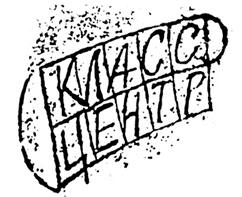 Публичный отчет за 2018-2019 учебный годГосударственное бюджетное учреждение средняя общеобразовательная школа с дополнительным образованием г. Москвы «Класс-центр». Общая характеристика учреждения (тип, вид, статус)Государственное бюджетное учреждение средняя общеобразовательная школа с дополнительным образованием г. Москвы «Класс-центр» расположено на территории Северного административного округа города Москвы в районе Коптево по адресу ул. Большая Академическая, д. 11А.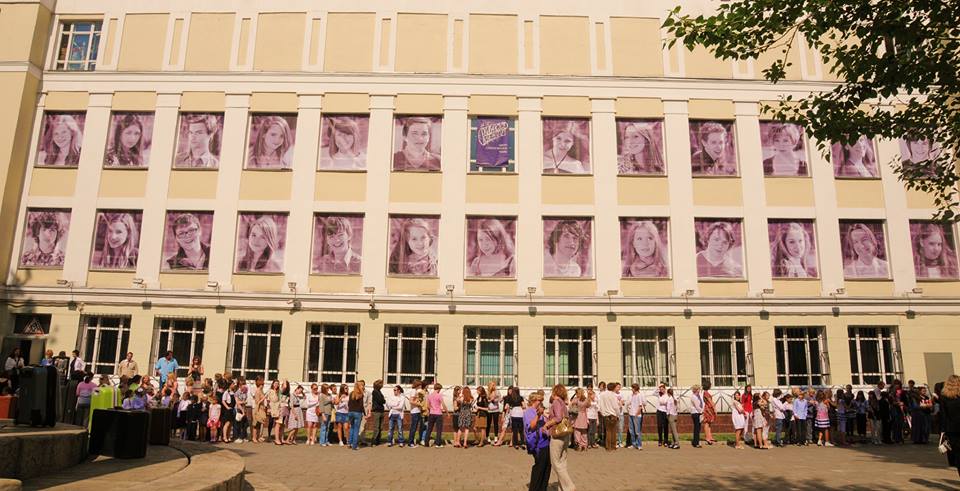 Официальный сайт: https://klass-center.ru/АвторУчебный процессКомандаСведения об ООЯркие событияКак мы живемРодительский комитетДокументыКалендарьОсновные сведения.Основные сведения можно посмотреть по ссылке: https://klass-center.ru/official/osnovnye-svedeniya/Историческая справка: https://klass-center.ru/avtor/На основании Приказа Департамента культуры города Москвы от 16 сентября 2015 года № 834 Государственное бюджетное общеобразовательное учреждение города Москвы «Школа № 686 «Класс-Центр» со 2 октября 2015 года  переименовано в Государственное бюджетное учреждение средняя общеобразовательная школа с дополнительным образованием города Москвы «Класс-центр» (ГБУСОШДО г. Москвы «Класс-центр»). https://klass-center.ru/rasporyazhenie-pravitelstva-moskvy-ob-izmenenii-vedomstvennogo-podchineniya-gbou-shkola-686-klass-centr/Сведения об учредителе: http://old.kultura.mos.ru/organizations/educational/Документы (Свидетельство о государственной аккредитации и лицензия на образовательную деятельность, Устав ГБУСОШДО г. Москвы «Класс-центр» и др.): https://klass-center.ru/official/dokumenty/Все контакты и схема проезда: https://klass-center.ru/kontakty/Режим: ГБУСОШДО «Класс-Центр» работает в режиме шестидневной учебной недели (кроме 1-х классов, работающих в режиме пятидневной рабочей недели). Форма обучения – очная.Учебные периоды: https://klass-center.ru/uchebnyj-process/uchebnye-periody/Режим дня и расписание звонков: https://klass-center.ru/kak-my-zhivem/С условиями обучения, в т.ч. с режимом работы школы можно ознакомиться на сайте по ссылке: https://klass-center.ru/uchebnyj-process/С учебными планами по ступеням обучения и по отделениям можно ознакомиться на сайте по ссылке: https://klass-center.ru/pravovye-dokumenty/uchebno-metodicheskie-dokumenty/Обслуживание образовательного процесса обеспечивается высоким уровнем материально-технической базы, которая поддерживает комфортную среду и способствует развитию учащихся.Летом 2019 г. в школе будет проводиться капитальный ремонт.Структура и органы управления образовательной организацией.Структура органов управления школы.В соответствии с Уставом в «Класс-центре» не предусмотрен Управляющий совет. Но функцию Управляющего совета осуществляет Педагогический совет школы и Местная общественная организация содействия образованию ГБОУСОШДО г.Москвы «Класс-центр» (далее МОО). Управляющий педагогический совет школы создан с момента ее существования в данном здании – с 1991 г. и состоит из руководителя Школы, его заместителей и психолога (всего 6 человек). Решения, принятые Управляющим Педагогическим советом и утвержденные приказом по Школе, являются обязательными для исполнения. МОО создана 11 апреля 2000 г., в ее состав на добровольной основе входят все родители учеников школы – всего 370 человек. Основные цели МОО – содействие повышению образовательного уровня учащихся; финансирование образовательных разработок и программ; выплата вознаграждений педагогам и сотрудникам; содействие организации кружков, экскурсий и др. В конце сентября проходит традиционное общее собрание, где обсуждаются результаты ушедшего учебного года, намечаются планы на новый. Родители голосуют за работу и состав контрольно-ревизионной комиссии (Подробно: https://klass-center.ru/roditelskij-komitet/). Структура школы включает три отделения: общеобразовательное, музыкальное и драматическое. Обучение и воспитание осуществляется одновременно на основании единого временного режима и единого расписания трех отделений ОУ.  https://klass-center.ru/official/struktura-i-organy-upravleniya-obrazovatelnoj-organizaciej/Изменения в организации учебного процесса, произошедшие за последние два года.Школа «Класс-Центр» славится своими традициями, большим количеством интереснейших образовательных мероприятий: спектаклей, концертов, праздников, творческих встреч и т.д. И это помимо экзаменов, показов, открытых уроков, репетиций. За последние два года активно развивается проектная деятельность на всех ступенях обучения. Все это требует хорошо отлаженной административной организационной работы. Задачей на 2018-19 учебный год было максимально облегчить всем участникам учебного процесса работу по организации и проведению мероприятий, обеспечить полную информированность обо всех событиях и планах, об участии детей в тех или иных мероприятиях. На методическом совете были обозначены основные векторы для улучшения ситуации. В итоге, в этом направлении было сделано очень много.Изменения:Завершение процесса внедрения электронного журнала. Электронный журнал ЭлЖур - это не только инструмент учета успеваемости учеников, это система коммуникации между учителями и родителями, между сотрудниками школы, которая обеспечивает быстрое получение всей необходимой информации, как по образовательному процессу, так и по внеурочным мероприятиям.Электронный журнал в класс Класс-Центре обеспечивает: Мониторинг качества образовательного процесса.Учет посещаемости, в т.ч. и мониторинг здоровья учеников (справки по болезни).Автоматизированный подсчет рейтинга учащихся.Быстрое информирование о всех событиях: ежедневные рассылки об изменениях в расписании, планы мероприятий, замены учителей, репетиции, спектакли, мероприятия и т.д.Коммуникацию с родителями и сотрудниками школы - возможность делать информационные рассылки, отправлять письма, вопросы, просьбы, заявления в электронном виде любому сотруднику школы, а также индивидуальные сообщения учащимся и родителям, возможность проводить опросы.Вывод: ЭЖ удобен и для педагогов, и для учащихся, и для родителей, и для администрации, является важным инструментом образовательного процесса. Задачи на следующий учебный год - продолжать развивать этот важный инструмент в образовательном процессе и организационной работе школы. Конечная цель – полный отказ от бумажных журналов, в т.ч. и по мелкогрупповым и индивидуальным занятиям.2. Наличие административной группы, с возможностью решать оперативно все организационные вопросы:Иванова О.А. – главный администратор, организационное сопровождение общешкольных мероприятий.Борина М.Г. - администратор по организации учебного процесса.Вывод: Намного улучшилась оперативность информирования учащихся, родителей, сотрудников школы, улучшилась система планирования и организации не только образовательного процесса, проведения мероприятий, но и работа технических служб.3. Введение онлайн-календаря мероприятий с возможностью получать уведомления о проходящих мероприятиях на электронную почту.4. Введение онлайн-графика для администрации школы и технических служб по всем, проходящим в школе мероприятиям и участникам мероприятий, в т.ч. репетициям, зачетам, экзаменам, показам, выездным мероприятиям и т.д. Вывод: Онлайн-график оказался важным и полезным инструментом в организационной работе. Задачи на следующий учебный год: продумать систему или найти веб программу по планированию графика и расписания работы школы не только по основному расписанию, мероприятиям, но и по дополнительным образовательным услугам.5. Введение регламента подачи заявок на мероприятия и согласования со всеми участниками процесса.Проблемы, которые предстоит решить в следующем учебном году:Более равномерно распределить мероприятия в течение учебных периодов.По возможности сократить количество незапланированных мероприятий.Проанализировать и при необходимости отредактировать регламент подачи заявок на мероприятия для облегчения и сокращения по времени процесса согласования.Необходимо более оперативно и полно публиковать информацию о событиях на сайте и в соцсетях, регулярно обновлять информацию о планах и прошедших мероприятиях, таким образом привлечь внимание к сайту и увеличить посещаемость сайта и страниц в соцсетях, продвигать сайт в интернет пространстве.Проанализировать навигацию сайта, возможно, сделать «карту сайта» для удобства пользователей.Развивать бренд школы «Класс-Центр». Сформировать полиграфическое портфолио школы. Создать методические пособия.Оказывать полиграфическую поддержку педагогам.Создавать необходимую полиграфическую продукцию для образовательного процесса, наладить ее производство.Характеристика контингента обучающихся.Приказ об организации электронного учета контингента учащихся: https://klass-center.ru/prikaz-ob-organizacii-elektronnogo-ucheta-kontingenta-uchashhixsya/Средняя наполняемость классов.На конец года в школе - 401 обучающихся, 19 классов.  На начало 2018-19 учебного года в школе было 393 обучающихся, 19 классов. Т.е. контингент к концу учебного года увеличился на 8 чел. Средняя наполняемость классов – 20 учащихся в классе.В следующем учебном году планируется 412 обучающихся, 20 классов. Т.е. на 19 человек и 1 класс больше. В 2018-19 уч.г. классы были сформированы следующим образом:В 2019-20 уч.г. классы планируется сформировать следующим образом:На сегодняшний день средняя наполняемость классов составляет 21 чел., что является максимально возможным уровнем для существующих проектных мощностей школы в соответствии с СанПин. Особенности образовательного процесса. 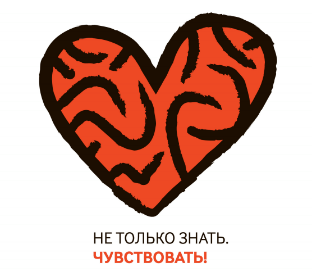 О школе. Учебный процесс: https://klass-center.ru/uchebnyj-process/Школа «Класс-Центр» - образовательное учреждение, где посредством интегрирования основного и дополнительного образования, не противопоставляя одно другому а, находя определенное соотношение, помогают детям точнее сориентироваться в соответствии с их возможностями в выборе будущей профессии. Внутри одного расписания соседствуют общеобразовательная, драматическая, музыкальная школы.В школе «Класс-Центр» разработана программа единой образовательной среды, включающая в себя различные виды образования, и общеобразовательные предметы существуют в учебном процессе вместе с предметами дополнительного образования (музыкального и драматического).  Соединение общеобразовательной, музыкальной и драматической школ – это не профильное или раннее профессиональное образование, что также не исключено, а, в первую очередь, образовательная технология.  Общеобразовательная, драматическая и музыкальная школы существуют внутри общего расписания. Культурная среда «Класс-Центра» это уникальное единство общего, дополнительного, спонтанного видов образования, это модель взаимодействия языков культур и информационных систем.  В школе разработана Программа единой образовательной среды «Энциклопедия», которая способствует лучшей интеграции предметов, а также развивает в учащихся потребность в образовании и самообразовании. Школа «Класс-центр» является экспериментальной площадкой Федерального института развития образования (ФИРО).Основным интегрирующим элементом является программа «Театр, где играют дети», которая совершенно конкретным продуктом - спектаклем завершает образовательный процесс и дает возможность педагогам, родителям и самим ученикам увидеть и осознать эмоциональные и интеллектуальные возможности учащихся, а по существу самое важное - степень их духовной зрелости.Театральная культура - основополагающая «связка» в данной концепции образования. Театр, процесс создания спектакля, переживаемый в динамике подготовки к этой высшей форме через серию уже существующих программ, - это мощное средство освоения ребенком культуры и мира.Инновационные образовательные программы и технологии.https://klass-center.ru/uchebnyj-process/enciklopediya/rezultaty/Характеристика образовательных программ по ступеням обучения.В учебном плане школы «Класс-Центр» присутствуют все общеобразовательные предметы в соответствии с Федеральным Государственным стандартом общего образования. С учебными планами школы по ступеням обучения, программами и описанием программ можно ознакомиться по ссылке: https://klass-center.ru/pravovye-dokumenty/uchebno-metodicheskie-dokumenty/Методическая служба школы. Методическая служба «Класс-Центра» отражает особенности образовательной программы школы. С одной стороны, в каждом отделении функционируют методические объединения по предметным областям.  Однако, учитывая тесное взаимодействие всех трех отделений в процессе реализации образовательной программы, были созданы методические объединения учителей по предметам, дополняющим друг друга.Методическая служба школы постоянно развивается и совершенствуется в соответствии с теми изменениями, которые происходят в образовательном процессе, с появлением новых технологий или обновлением старых, уже проверенных временем, с появлением новых образовательных задач и планов их реализации. Так произошли изменения в составе научного руководства по работе в рамках программы «Энциклопедия». В этом году появилась должность заместителя директора по стратегии образования. О результатах работы по программе «Энциклопедия» и по проектной деятельности можно прочитать в разделе «Результаты деятельности учреждения». Инновационная деятельность:Общеобразовательное отделение:Основные направления деятельности методической службы общеобразовательного отделения:разработка образовательных программ по предметам;мониторинг деятельности педагогов общеобразовательной школы с целью изучения качества преподавания общеобразовательных предметов;изучение современных методов и технологий преподавания предметов и внедрение их в практику работы «Класс-Центра»;методическая поддержка педагогов.Несколько лет назад было принято решение объединить учителей общеобразовательной и драматической школ по некоторым направлениям деятельности. В результате появились методические объединения:МО «Искусств». Результатом работы МО преподавателей программ в области искусств и учителей по истории появилась интегрированная программа по истории культуры. В целях контроля знаний, развития устной речи, навыков публичного выступления для учащихся 5-8х классов введен устный зачет по интегрированной программе.МО хореографии и спорта. Результатом работы МО хореографов и учителей физической культуры стала программа физического развития учащихся школы «Класс-Центр». Для контроля полученных умений и навыков учащимися, для мониторинга образовательного процесса, а также для усовершенствования как самой программы, так и методов, и технологий в данном направлении образования в новом учебном году будут введены контрольные уроки на занятиях танцем по усвоению элементов гимнастики и акробатики.Об образовательных результатах внедрения выше перечисленных программ в разделе «Результаты деятельности учреждения».Драматическое отделение.     Работа с педагогическими кадрами по повышению профессионального мастерства и созданию единого творческого языка велась следующим образом: посещение рабочих и открытых уроков;методический разбор и обсуждение нового репертуара, новых подходов и приемов в педагогической работе;посещение всех мероприятий «Класс-Центра» с последующим анализом и практическими выводами;проведение семинаров и методических совещаний по обмену опытом и выработке единой стратегии, а также по совершенствованию программ и технологий образования.Методическое сопровождение молодых специалистов осуществлялось в форме:собеседований, консультаций по педагогическим технологиям практическим вопросам методики преподавания;практикума по разработке календарно-тематического планирования;посещения уроков преподавателей наставником с последующим анализом, посещения уроков наставника.Музыкальное отделение.Работа с педагогическими кадрами по повышению профессионального мастерства и созданию единого творческого языка велась следующим образом: посещение рабочих и открытых уроков;методический разбор и обсуждение нового репертуара, новых подходов и приемов в педагогической работе;посещение всех мероприятий «Класс-Центра» с последующим анализом и практическими выводами;проведение семинаров и методических совещаний по обмену опытом и выработке единой стратегии, а также по совершенствованию программ и технологий образования.Методическое сопровождение молодых специалистов осуществлялось в форме:собеседований, консультаций по педагогическим технологиям практическим вопросам методики преподавания;практикума по разработке календарно-тематического планирования;посещения уроков преподавателей наставником с последующим анализом, посещения уроков наставника.Стратегия развитияСо стратегией развития школы можно ознакомиться по ссылке: https://klass-center.ru/uchebnyj-process/Стратегическая цель развития:Совершенствование и развитие единой образовательной среды для обеспечения оптимального уровня развития каждого ученика, его задатков, способностей, творческого потенциала, среды, способствующей интеллектуальному, нравственному, физическому, эстетическому развитию личности ребенка, максимальному раскрытию его творческого потенциала, формированию ключевых компетентностей, сохранению и укреплению здоровья школьников путем поддерживания созданной комплексной структуры школы и содержания образования.Учебно-материальная база, благоустройство и оснащенность.Материально-техническое обеспечение и оснащенность образовательного процесса.С материально-техническим обеспечением и оснащенностью образовательного процесса можно ознакомиться на сайте по ссылке: https://klass-center.ru/official/materialno-texnicheskoe-obespechenie-i-osnashhennost-obrazovatelnogo-processa/IT-инфраструктура, техническое обеспечение: Школа оборудована современной эргономичной мебелью, есть компьютерный класс, веб-студия, типография, профессиональное световое и звуковое оборудование для выступления и звукозаписи, 2 концертных зала, музыкальные классы, студия ударных инструментов. Хореографический и концертный залы, два театральных концертных зала. Обучение учащихся на основе новых ФГОС полностью обеспечено материально-технической и IT базой. В школе интерактивными досками и мультимедиа комплектами оборудованы все общеобразовательные классы.Условия для досуговой деятельности и дополнительного образования. Оснащение драматического и музыкального отделений.Материально-техническое обеспечение функционирования и развития драматического и музыкального отделений (школ):В «Класс-Центре» существуют все условия для проведения занятий по всем дисциплинам драматического и музыкального цикла. Все открытые уроки драматической и музыкальной школ, зачеты, экзамены, школьные мероприятия снимаются на видео. В настоящее время в библиотеке хранятся видеофайлы с открытыми и зачетными уроками драматической школы за последние 20 лет. Имеется хореографический зал с зеркалами, хореографическими станками, специальным покрытием пола и для классического танца, и для танца в стиле «джаз-модерн». Рядом с хореографическим залом отдельные комнаты для переодевания мальчиков и девочек, оборудованные зеркалами, лавками и вешалками для одежды.Два театральных зала-трансформера на 260 и 150 мест оснащены современной световой и звуковой аппаратурой. Есть костюмерная, мастерская, реквизиторская; гримерки, оборудованные душем.Репетиционный зал площадью 100м2, оснащенный телевизором, DVD и CD проигрывателями. Здесь часто проводятся различные семинары и мастер-классы.Камерный зал для небольших музыкальных концертов и вечеров, рассчитанный на 50-60 зрителей.Кабинеты для занятий сольфеджио оборудованы электронными пианино (22 шт) для повышения   качества освоения программы учащимися по данному предмету.Всего в школе 20 кабинетов для проведения индивидуальных музыкальных занятий; репетиционный класс, оборудованный для проведения экзаменов, открытых уроков, классных концертов; камерный зал (галерея) для проведения тематических вечеров и уроков вокала.В школе была создана и поддерживается в хорошем состоянии звукозаписывающая студия, где учащиеся и преподаватели имеют возможность не только готовить материалы к урокам и проектам, но и записывать музыкальные произведения в собственном исполнении или собственного сочинения.Есть радиостудия, в которой работает школьное радио «Класс-Центр FM», телевизионная студия, с возможностью выпуска школьного телевидения. Фонд медиатеки музыкального отделения: видеотека - 210 фильмов, видеоархив школы - 295 фильмов, CD И WD - материалы - 1260 экз., грампластинки виниловые - 1200 шт., аудиокассеты - 20 шт.Музыкальные инструменты: Все кабинеты оснащены новыми музыкальным инструментами пианино фирмы Ямаха и Петров. Также имеется в наличии 2 концертных рояля и 3 кабинетных рояля. Кабинеты сольфеджио оснащены электро -пианино в кол-ве 25 штук. Есть в наличии трубы-10 шт., саксофоны-12 шт., скрипки-12 шт., синтезатор - 4шт., барабанная установка - 5шт. (3 шт. концертные, 2 шт. учебные), гитара - 15 шт., бас гитара - 3 шт., контрабас - 1 шт., тромбон - 4 шт. 1 виброфон.Библиотека.Библиотека Класс-Центра полностью укомплектована всеми учебными пособиями, необходимыми для реализации образовательной программы школы. Все учебники по общеобразовательным предметам соответствуют Федеральному перечню учебников, утвержденному приказом Министерства Просвещения РФ № 345 от 28.12.2018 г. Учащиеся обеспечиваются учебниками бесплатно. Кроме учебников библиотека Класс-Центра располагает художественной литературой, как для чтения в рамках программы по литературе, так и для дополнительного чтения для учащихся самых разных возрастов. Также в библиотеке можно найти различные словари и энциклопедию, дополнительную литературу по предметам, входящим в учебный план школы.Организация питания.https://klass-center.ru/official/materialno-texnicheskoe-obespechenie-i-osnashhennost-obrazovatelnogo-processa/С графиком работы медицинского кабинета можно ознакомиться на сайте: https://klass-center.ru/kak-my-zhivem/medicinskij-kabinet/Здоровье ребенка, его развитие определяется условиями его жизни, и, прежде всего, условиями жизни в школе. В нашей школе создаются все гигиенически-оптимальные условия для проведения образовательного процесса:школа работает в режиме полного дня; столовая на 150 мест, оборудована полностью для соблюдения санитарно-гигиенического режима;горячим питанием было охвачено 100% обучающихся;организована работа буфета до 17.00;вопросы организации питания рассматриваются на заседаниях комиссии по контролю за организацией питания;в школе организован питьевой режим, установлено 12 кулеров с водой;освещенность соответствует санитарным нормам;мебель соответствует возрастным особенностям;заключен договор с детской городской поликлиникой №76;в школе в течение всего дня работает медицинский кабинет;в каждом классе составлен график проветривания кабинетов;имеются зоны двигательной активности: спортзал, хореографический зал, рекреации и спортплощадка;спортзал оснащен необходимым игровым и спортивным оборудованием и инвентарем; в соответствии с нормами СанПиНа медицинский и процедурный кабинеты находятся на 1 этаже;дети обеспечены медицинской страховкой;в школе организовано качественное питание: горячие завтраки и обеды, работает школьный буфет. Приготовление пищи контролирует шеф-повар, поэтому блюда в школьной столовой отличаются высокими вкусовыми качествами. Медицинское обслуживание: Одно из важных изменений работы медицинской службы - жесткий контроль за наличием медицинских справок и состоянием здоровья детей, приходящих в школу после пропусков учебных занятий по заявлению родителей. В целях снижения заболеваемости было принято решение изолировать заболевших детей. Введено правило - после пропусков учебных занятий по заявлению родителей дети должны принести справку о состоянии здоровья. Благодаря такому решению сократилось количество пропусков учебных занятий в этом году и число заболевших детей.Особое внимание уделялось проведению следующих мероприятий:выполнение рекомендаций врача по посадке учащихся;контроль за уровнем освещенности;физкультпауза во время уроков для тренировки зрения;организованы подвижные перемены, установлен теннисный стол;на территории школьного двора в зимний период организована работа катка;осуществляется контроль учителей за правильной посадкой учащихся;ведется работа на уроках физкультуры и танца по укреплению мышц спины и выработке правильной осанки;соблюдается режим проветривания; в период инфекции уборка помещений с использованием дезсредств;проводятся профилактические прививки;проводится проверка учащихся на педикулез медработником в соответствии СанПиН;  пропаганда здорового образа жизни среди учащихся и родителей: классные часы, уроки ОБЖ, инструктажи учащихся и педагогов по ТБ на уроках, во время проведения школьных и выездных мероприятий;смотры кабинетов по соблюдению ТБ.Условия для обучения детей с ограниченными возможностями здоровья.В «Класс-Центре» внедряется инклюзивное обучение детей с ограниченными возможностями здоровья. В 2018 – 2019 учебном году дети с ОВЗ обучались в 7-х классах школы. Для таких детей разработана и реализуется адаптированная образовательная программа, которая учитывает их возможности и способности к обучению, они посещают учебные занятия всех трех отделений в сопровождении тьюторов. Также в рамках адаптированной программы с детьми с особыми образовательными потребностями работают дефектолог и психолог.Дети получают практические навыки и навыки социального взаимодействия на уроках вокала, актерского мастерства, танца в знакомом стабильном и доброжелательном окружении, таким образом получая гармоничное образование. Мир для них становится широк и открыт, так как они много с чем сталкиваются в школе на предметах трех отделений, способны на своем уровне поддержать разговор, не боятся быть не принятыми социумом.Психологическая служба.В целях содействия педагогам школы и родителям в повышении уровня психологической грамотности и учета психофизиологических особенностей детей в учебно-воспитательном процессе в 2018-19 учебном году была сформирована психологическая служба. В школе работают три сотрудника психологической службы.Структура центра психологического сопровождения.Формы работы психолога с детьми и взрослыми:Психологическая служба Класс-Центра (Лободанова Л.В., Будилова И.А., Багира В.М.) в течение учебного года оказывала содействие педагогам, учащимся и родителям в организации учебного процесса.Задачи: Психологическое обеспечение образовательных программ музыкально-драматического цикла с целью адаптации их содержания и способов освоения к интеллектуальным, личностным и психофизиологическим (возрастным) особенностям учащихся.Участие в комплексной психолого-педагогической экспертизе профессиональной деятельности специалистов «Класс-Центра».Содействие гармонизации детско-родительских отношений через консультативно-просветительскую работу, совместно с логопедической службой.Диагностика уровня учебной мотивации учащихся.Диагностика эмоционально-личностной сферы учащихся.Диагностика межличностных отношений в классе. Диагностика детско-родительских отношений (косвенно).Консультирование и просвещение педагогов по вопросам учебной деятельности учащихся и взаимодействия в классном коллективе.Консультирование школьников по вопросам учебной деятельности и индивидуальным запросам.Консультирование школьников по вопросам суицидальных рисков.Консультирование школьников по вопросам профориентации.Консультирование и просвещение родителей по вопросам возможных трудностей при обучении или эмоционально-личностном общении учащихся.Организация и экспертная деятельность по набору детей в школу.Обратная связь для поступающих в 1 класс.Кадровая работаВыступления на педагогических советах школы.Проведение тренингов для педагогического состава (психологическое просвещение).В родительском холле – стенд «ПСИХОЛОГиЯ» с регулярное пополнение актуальной информацией (специальные подборки).Создание стенда с психологическими подборками для педагогов в кафе учительская и его регулярное пополнение актуальной информацией.Проектная работа психологического центра.Набор детей в классы.Собеседования с кандидатами на вакансии.Кадровый состав (административный, педагогический, вспомогательный; уровень квалификации; система повышения квалификации; награды, звания, заслуги).С кадровым составом школы можно ознакомиться на сайте по ссылке: https://klass-center.ru/komanda/Повышение квалификации.Педагоги школы «Класс-центр» регулярно повышают свою профессиональную квалификацию. Учителя посещают курсы повышения квалификации в очном и заочном формате, принимают участие в методических вебинарах и мастер-классах. Внутри «Класс-Центра» проходит обмен опытом работы в рамках посещения открытых уроков и методических семинаров. Школа второй год является городским методическим центром по направлению «гитара» (руководитель Матохин С.Н.). В школе проходят мероприятия международного и всероссийского масштаба. Сомонова Н.В. является членом Государственного Экспертного Совета (ГЭС) по направлению «Театр». Работа в комиссии по отбору на 2й тур претендентов на получения Грантов Правительства Москвы.Капская Е.А. приглашена Департаментом Культуры г. Москвы в качестве консультанта по оценке педагогической работы в рамках проведения новой процедуры аттестации педагогических работников государственных образовательных учреждений, подведомственных Департаменту культуры города Москвы, для установления соответствия уровня их квалификации требованиям, предъявляемым к квалификационным категориям (первой и высшей).В 2018-2019 учебных годах преподаватели Косая Е.В. и Серова Е.Ю. прослушали курсы повышения квалификации «Педагогическая компетентность современного преподавателя» Дирекции образовательных программ департамента культуры г. Москвы. (72 часа)Педагоги отделения посетили мастер-классы ведущих преподавателей: профессора МГК имени Чайковского Тростянского А.Б. и заслуженного педагога Монастыршиной Ю.А. Капская Е.А., Алейникова И.Е. прошли курсы повышения квалификации «Методический кейс дополнительной образовательной программы как инструмента профессионального развития педагога», организованные Депратаментом культуры г. Москвы.Сомонова Н.В., Моисеев А.В. участвовали в семинаре «Психология и педагогика творчества» Дирекции образовательных программ Департамента культуры г. Москвы, методического центра «Театр».Сомонова Н.В. прослушала вебинары на сайте Актион-МЦФЭР «Как организовать инклюзивное обучение в школе», «Дети с низкой мотивацией. Как завучу помочь организовать учебный процесс».Результаты деятельности учреждения. Качество образования.Инновационная программа «Энциклопедия»: Метапредметные и личностные результаты, к которым приходят учащиеся в ходе реализации программы «Энциклопедия», ярко проявляются в их дальнейшей «образовательной траектории», прежде всего в создании собственных исследовательских и творческих проектов, которые получают высокую внешнюю оценку. Ежегодно ученики «Класс-центра» создают около 200 проектных и исследовательских работ; 250 творческих работ с заданиями метапредметной олимпиады, в рамках проведения метапредметных уроков, при подготовке лекций. Ежегодно 20-30 % работ учащихся отправляется на городские, всероссийские, международные конкурсы и конференции. Большая часть проектных и исследовательских работ учащихся завоевывает призовые места. 18 учеников школы внесены в книгу «Ими гордится Россия», подготовленную по итогам Национальной образовательной программы «Интеллектуально-творческий потенциал России», а школа получила звание Учреждение года-2018 и вошло в список «100 лучших образовательных учреждений России». Выпускники «Класс-центра» поступают в престижные ВУЗы страны: МГУ, МГИМО, ВГИК, Академию им.Гнесиных, Театральный институт им.Щукина, Британская школа дизайна и многие другие.Описание программы: https://klass-center.ru/uchebnyj-process/enciklopediya/С основными принципами программы «Энциклопедия» можно ознакомиться на сайте по ссылке: https://klass-center.ru/uchebnyj-process/enciklopediya/principy/Метапредметные недели.Освоение универсальных понятий: https://klass-center.ru/uchebnyj-process/enciklopediya/rabota-ponyatij/Метапредметные недели и метапредметные уроки:  https://klass-center.ru/uchebnyj-process/enciklopediya/sovmestnye-uroki/Результаты работы по программе «Энциклопедия» за 2018-19:Представление опыта работы школы в реализации авторской интегративной программы «Энциклопедия».Завершен 4й год участия школы в работе Городской инновационной площадки «ГУМАНИТАРИЗАЦИЯ ОБРАЗОВАНИЯ В УСЛОВИЯХ КОМПЛЕКСНОГО ОСВОЕНИЯ СОЦИОКУЛЬТУРНОЙ СРЕДЫ ГОРОДА МОСКВЫ».Следует учитывать, что специфика образовательной идеи школы «Класс-Центр», вытекающей из соединения трех образовательных пространств: общего, музыкального и драматического, - предполагает поиск точек пересечения, интегративных содержательных и технологических акцентов, обнаружение которых позволяет оптимизировать процесс достижения метапредметного образовательного результата и повысить его качество. Именно на достижение этой цели направлена реализация авторской интегративной программы «Энциклопедия». 2018 – 2019 учебный год стал годом «перезагрузки» программы «Энциклопедия». На августовском педсовете было решено обобщить и систематизировать уникальный опыт «Класс-центра», накопленный за предыдущие годы в рамках работы по программе «Энциклопедия» в условиях взаимодействия трёх школ. Продолжение работы в этом направлении необходимо, так как современные подходы к образованию предполагают формирование «целостного» взгляда на мир, умения видеть связи между разными предметными областями, «переводить» информацию с языка одной предметной области на язык другой.Однако в ходе этого разговора перед коллективом «Класс-центра» была поставлена и другая задача. Необходима «перезагрузка» «Энциклопедии»: нужны новые пути, методы, формы работы, направленные на повышение интереса педагогов и детей к программе «Энциклопедия», на более эффективную «коммуникацию» между тремя отделениями школы, на поиск новых образовательных смыслов. Было решено заменить предметные недели, традиционно проводившиеся в «Класс-центре», метапредметными, в процессе которых происходило бы активное «погружение» в смысл универсальных понятий в ходе уроков и внеурочных мероприятий. Было решено также вернуться к практике написания учениками эссе как важной части процесса освоения универсального понятия.  Была предложена идея формирования Совета по «Энциклопедии» для решения задач «перезагрузки» программы. Решено было также вернуться к практике обучающих семинаров для педагогов перед проведением метапредметных недель. Работа в течение года показала, что многие поставленные перед коллективом задачи были решены, что «перезагрузка» состоялась. Интересным оказался опыт проведения метапредметных недель: «Часть и целое» - 15 - 20 октября, «Диалог» - 12 – 23 ноября, «Иерархия» - 1 – 15 февраля, «Ритм» - 1 - 9 апреля. В ходе этих недель на всех предметах и во всех классах педагоги говорили с детьми о том, как можно «интерпретировать» изучаемое понятие в данной предметной области, какие межпредметные связи можно обнаружить, говоря о данном понятии. В той параллели, где это понятие было «ключевым», проводились открытые уроки, которые давали педагоги разных школ. В 2018-2019 учебном году педагогами школы было дано 39 открытых метапредметных уроков. Была организована видеозапись проведенных уроков, сформирован видеоархив. Сделан подробный анализ каждого урока.Ниже перечислены наиболее интересные темы метапредметных и бинарных уроков: урок сольфеджио «Диалог в музыке» (Соколова Г.Н.), урок истории «Крестовые походы: диалог Запада и Востока» (Савенкова И.Э.), урок танца «Хореографические диалоги» (Сомонова Н.В.),  урок английского языка «Британская Королевская семья» (Панфёрова Н.П.), урок литературы «Элементы художественного текста: иерархия или равенство?» (Малышева Н.А.), урок вокала «Метр и ритм в организации музыкального пространства» (Гавдуш А.И.). урок актёрского мастерства и сценической речи «Темпо-ритм актёра в действии и речи» (Алейникова И.Е. и Соломатина Ю.И.), урок литературы и актёрского мастерства «Романтическое двоемирие: две части одного художественного пространства» (Королькова Е.В. и Ямбор В.С.). 	Хорошей традицией стало приглашение для участия в метапредметных неделях «внешних» специалистов, что позволило во многом расширить рамки разговора об универсальных понятиях, вывести его во внешкольное «пространство», предложить ученикам и педагогам важные концептуальные подходы к освоению этих понятий.  Ярким событием стали: Лекции Михаила Черкасова - фотографа, обладателя Гран-при конкурса педагогов дополнительного образования «Признание - 2014», победителя конкурсов «Лучшие фотографии России-2011» и «Лучшие фотографии России-2012», руководителя студии визуальных искусств «Желтая лодка». Эти лекции были включены в программу недель «Часть и целое», «Диалог» и «Иерархия». Лекция Анны Пепловой «Art&Science». На стыке науки и искусства», включённая в программу недели «Диалог». Концерт-разговор, посвященный столетию со дня рождения Александра Галича, в исполнении Максима Кривошеева - чтеца, музыканта, лауреата 1-го конкурса им. Андрея Миронова. Выставка «Сколько стоит человек?», которую открыл Константин Андреев -  руководитель Образовательного центра Музея истории ГУЛАГа – в рамках недели «Иерархия». Он же выступил перед ребятами и педагогами с лекцией «Иерархия памяти». Лекция «Диалоги о русском языке» Ирины Левонтиной – ведущего научного сотрудника Института русского языка РАН, кандидата филологических наук, автора словарей и книг о русском языке.	Вызвали большой интерес и ключевыми событиями года стали и общешкольные творческие мероприятия, которые также проводились в рамках метапредметных недель. Неделя «Часть и целое» - День «Класс-Центра». Идея этого праздника была проста, но хорошо вписывалась общую концепцию недели: «Класс-Центр» - сложное «целое», складывающееся из отдельных «частей» (разных «школ», разных предметов, разных учителей и детей).  Каждому классу был поручен «проект»: представить в яркой, интересной форме один из изучаемых в школе предметов. «Связующим звеном» стала джазовая музыка, являющаяся неотъемлемой частью жизни «Класс-центра». Традиционный «День Лицеиста», также хорошо вписался в концепцию недели: каждый участник этого события, несомненно, представлял собою ЦЕЛОЕ, но все ребята и взрослые, принимавшие участие в событии, почувствовали себя ЧАСТЬЮ того мира, который и называется «Класс-Центр». В результате и появляется «сЧАСТЬе ЦЕЛОЕ» - именно такой «слоган» и выражал суть происходящего. Несомненным достоинством «Дня Лицеиста» было то, что он объединил не только поэтов, но и музыкантов, «артистов» - всех талантливых людей. Достойным завершением Недели стал спектакль выпускников 2018 года «Школа для дураков» по роману Саши Соколова (режиссёр В.С.Ямбор).  Помимо спектакля, было и его обсуждение, которое подготовила и провела Королькова Е.В.  Зрители отмечали, что разговор этот выявил то, что, возможно, они не поняли после первого просмотра, что удивил и поразил не только сам спектакль, но и общая атмосфера школы, люди, которые там учатся и работают.	«Диалоги» - мероприятие, позволившее показать ученикам диалог наук, диалог искусств, диалог науки и искусства на примере выдающихся личностей: Пифагора, Леонардо да Винчи, И.С.Баха, А.П.Бородина, А.С.Грибоедова, М.Ю.Лермонтова, М.Чюрлёниса, В.Хлебникова, Ч.Чаплина и других.  Ребята не только увидели разные грани выдающихся личностей, но и поняли, что эти люди, соединяя в себе разные таланты, обладали поистине универсальным взглядом на мир, совмещающим его интеллектуальное и эмоциональное восприятие. Всем запомнились музыкальные произведения И.С.Баха, А.П.Бородина, М.Чюрлёниса, А.С.Грибоедова, Л.Бетховена, Ч.Чаплина в исполнении учеников и педагогов школы. Прозвучали отрывки из произведений Т.Гофмана, М.Ю.Лермонтова, В.Хлебникова, А.Вознесенского. На сцене были показаны химические и физические опыты. Всё это дало возможность детям выйти за рамки узкого, чисто «предметного» восприятия мира, увидеть взаимосвязи, пронизывающие наш мир.  Старшеклассникам запомнилось и обсуждение спектакля «И дольше века длится день…» творческого объединения «ТАРАТУМБ», который ребята посмотрели в Музее истории ГУЛАГа. Обсуждение было построено как диалог историка, театроведа, литературоведа и зрителей и помогло ребятам лучше понять, какие исторические события легли в основу одноимённого романа Ч.Айтматова, как соотносятся текст романа и его сценическая интерпретация.  В целом, это событие дало ребятам возможность понять, что любой спектакль представляет собой диалог литературы и театра, а если произведение отражает исторические события, то ещё и истории.Неделя «Иерархия» - запомнившимся финальным событием стала игра «Кинопроба», в ходе которой обсуждался фильм Питера Уира «Общество мёртвых поэтов». Хорошо, что «Кинопроба» возродилась в «Класс-центре», что по итогам этой игры команды и активные участники обсуждения в зрительном зале отправятся на выездное заседание «Киноклуба» в «Солонцово». Отвечая на главный вопрос («Кто виновен в смерти Нила Перри?»), ученики так или иначе выходили на вопросы, связанные с иерархией (в семье, в школе, в системе ценностей каждого человека). Несомненно, что для участников команд это был хороший опыт публичного выступления, осознания важности умения вести дискуссию, аргументированно отстаивать свою позицию.Неделя «Ритм» - Большой урок «РитМЫ К-Ц». Каждому методическому объединению было поручено в творческой форме представить интерпретацию понятия «Ритм» в изучаемых предметных областях. Событие получилось ярким и интересным и позволило ребятам понять и почувствовать, что ритм буквально пронизывает всю нашу жизнь. В ходе подготовки к метапредметным неделям важную роль сыграли семинары, которые проводились для педагогов в каникулы. В ходе этих семинаров были найдены важные «точки пересечения» для разговора об универсальных понятиях, а также найдены «несостыковки» в понимании смысла этих понятий в разных областях науки и искусства. Эти семинары предварялись заседаниями Совета по «Энциклопедии», на которых выявлялись трудности в освоении каждого понятия, искались общие подходы к разговору о нём. По итогам семинаров были выработаны методические рекомендации по интерпретации понятий для каждого методического объединения. Эти рекомендации помогли педагогам в разработке «сценариев» метапредметных уроков.Важным в работе этого года стало возвращение к практике написания эссе. Эти эссе стали итогом метапредметных недель и позволили получить «обратную связь» от учеников, понять, насколько качественно и глубоко освоено ими каждое понятие. Педагоги-словесники в начале каждой недели проводили для учеников соответствующей параллели в рамках уроков консультации «Как писать эссе?». В ходе этих уроков педагоги не только знакомили ребят с особенностями жанра эссе, но и, по сути, «открывали» каждую неделю. Они нацеливали ребят на то, что в течение этой недели в ходе всех событий им предстоит собрать материал для эссе, подготовиться к свободному размышлению об универсальном понятии на примерах из разных областей науки и искусства. А само эссе стало важным логическим завершением каждой недели.  Стоит отметить, что работы были очень интересными: многим ребятам удалось уйти от «узкого» понимания изучаемой «категории», продемонстрировать её «широкое» понимание на примерах из разных предметных областей. По итогам проверки работ педагогами словесниками проведён их анализ, выявлены их «сильные» и «слабые» стороны, намечены перспективы для дальнейшей работы.  Методические рекомендации по работе над эссе, а также обновлённые критерии оценивания готовы к использованию на следующий год. Кроме того, готов материал для сборника лучших эссе, включающего работы учеников 5-8 классов и вступительную статью, адресованную ученикам и предлагающую им рекомендации по написанию эссе. Интегративный экзамен по программе «Энциклопедия»10 «А» класс (рук. О.Я.Шугаева, Е.Л.Тюханова)Цель программы «Энциклопедия» — создание у учащихся навыка выявлять системы взаимосвязей между предметами разного направления.Еще одним направлением реализации программы «Энциклопедия» является подготовка учащимися 10 класса метапредметных исследований под научным руководством педагогов школы.Ежегодно, в начале сентября каждый учащийся 10 класса из списка предложенных тем выбирает наиболее понравившуюся ему тему и определяется (по своему усмотрению) с научным руководителем. 19 мая 2018 года на экзамене по программе «Энциклопедия» присутствовал А.Г.Асмолов – Академик Российской академии образования, заведующий кафедрой психологии личности факультета психологии МГУ имени М. В. Ломоносова, директор Федерального государственного автономного учреждения «Федеральный институт развития образования» (ФИРО), Член Президиума Российской академии образования. Александр Григорьевич высоко оценил работы десятиклассников и пригласил их выступить со своими исследованиями перед широкой педагогической общественностью в начале 2018-2019 учебного года.Темы в 2018-19 учебном году. Результаты экзамена за 2018-19 учебный год. В прошлом году самый высокий балл был у Ж.Гульдиной и В.Участьевой (по 144). В этом году - у Хусаиновой И. и Ворониной Ю. (137 баллов), т.е. немного ниже. Были и две пересдачи экзамена.Уровень научного руководства в этом году был очень разным. 
 	Членами экзаменационной комиссии было принято решение, что в следующем уч. году необходимо частично пересмотреть, подробно обсудить и скорректировать формат, научные и исследовательские критерии работ, а также степень ответственности руководителей.Тем не менее, есть интересные работы, которые будут отправлены на конкурсы. Экзаменационная комиссия:Е.В.Королькова  –  зам.директора по стратегии образования – председатель жюриО.Я.Шугаева - заместитель директора по инновациям в образованииЮ.Б.Турушева – методист музыкальной школы А.Ю.Таланов – педагог по классу «Скрипка»И.Э.Савенкова – педагог по истории и общестознаниюТ.А.Корнева – руководитель проектной деятельности в «Класс-центре»Итоговый методический совет.Разговор с педагогами на итоговом методическом совете, «обратная связь», полученная от каждого МО, показали, что положительный отклик вызвали метапредметные недели, а также установочные семинары перед их проведением, подробный анализ открытых уроков, привлечение к работе «внешних» специалистов, возвращение к практике написания эссе. Вместе с тем педагоги говорили и о том, в чём есть потребность: в углублении их знаний о метапредметности, в обновлении концепции программы «Энциклопедия», в дальнейшей методической работе (лекции, семинары-практикумы, мастер-классы по методике работы с понятиями, методике создания метапредметных уроков). Требуют обновления, по мнению педагогов, и подходы к концепции интегративного экзамена в 10 классе, критерии его оценивания. Интересным было предложение о создании единого информационного пространства «Энциклопедии».Работа по программе «Энциклопедии» в 2018 – 2019 году показала, что в этом направлении нужно двигаться дальше. Прежний опыт работы по данной программе необходимо использовать, пересмотрев и обновив её концепцию и методические материалы. Требует систематизации и опыт этого года. Обновлённые и систематизированные материалы должны стать основой методического сборника для педагогов. Кроме того, повышение методической грамотности педагогов (не только в рамках программы «Энциклопедия») должно стать важной задачей следующего года. Проектная деятельность. Проектная деятельность – приоритетный вид деятельности в стенах «Класс-центра».Проектная работа позволяет сделать процесс обучения наиболее эффективным, поскольку позволяет учащимся реализовывать свои интересы и увлечения в процессе освоения учебного материала через активную познавательную деятельность. Освоение учебного материала через проект создает для учащихся благоприятные условия для самореализации, активного отношения и творческого характера деятельности, комфортного ощущения себя в коллективе сверстников и взрослых. Согласно ФГОС, проектная деятельность должна включаться в учебный процесс начиная с первого класса, поскольку именно эта деятельность способствует развитию разносторонней личности учащихся и воспитывает так называемого «профессионального ученика».Проектная деятельность делает работу педагога и учеников не только более насыщенной, но создает доверительные отношения и, что немаловажно, позволяет включить в образовательный процесс родителей. Многие родители учеников «Класс-центра» с увлечением включаются в проектную работу своих детей, внося интересные предложения, организуя увлекательные экскурсии, лекции и мастер-классы, помогают в оформлении проектных продуктов (макетов, книг, видеофильмов, мультфильмов). К сожалению, не всегда удается справиться с некоторыми родительскими амбициями, из-за чего порой страдает конечный результат проектной работы.Однако в большинстве случаев симбиоз дети-педагоги-родители позволяет создавать глубокие многоплановые проектные работы, благодаря которым дети с увлечением осваивают учебный материал, выходя далеко за рамки школьной программы. Проектная деятельность в «Класс-Центре» реализуется в рамках внеурочной деятельности в формате коллективного учебного проекта.Ученики каждого класса в начальной школе выбирают тему, которую исследуют в течение учебного года: изучают информацию из доступных источников, посещают экскурсии и мастер-классы. Завершается работа над проектом в марте месяце коллективной защитой классного проекта в рамках «Фестиваля проектов», который становится ежегодно одним из ярких событий в жизни школы.В основной школе проектная деятельность реализуется в рамках курса «Настоящий проект», который сочетает в себе элементы проектной деятельности, предпринимательства, социального проектирования и финансовой грамотности. Ключевой особенностью курса является необходимость проработки и (частичной) реализации проекта, полезного для внешнего (по отношению к своему классу) мира. Предпринимательство здесь понимается в широком смысле слова, от слова «предпринимать». Проекты школьников могут иметь социальный или коммерческих характер, и даже исследовательский, если такое исследование будет иметь своих «потребителей», то есть тем, кому оно действительно полезно. Основная цель - получение школьниками опыта созидательной деятельности. Реализация своего проекта – наилучший способ проявления и тренировки универсальных навыков: работы в команде, критического мышления, презентации результатов деятельности. В старшей школе учащиеся 10 – 11 классов работают над исследовательскими проектами в рамках программы «Энциклопедия». Помимо специальных курсов проектная деятельность широко представлена и в ежедневной работе «Класс-Центра», ведь любой спектакль или концерт тоже являются проектами, способствующими развитию детей. Долгосрочные коллективные проекты начальной школы.Начиная с 1 класса учащиеся «Класс-центра» погружаются в образовательное пространство через коллективные годовые проекты, которые строятся на взаимодействии трех школ: общеобразовательной, музыкальной и драматической. В начале сентября (иногда в мае предыдущего учебного года) классный руководитель обсуждает с классом тему предстоящего долгосрочного коллективного проекта. Работа рассчитана на период с сентября по март, с публичной защитой на Фестивале проектов, который традиционно проходит в последнюю неделю 3 четверти.Активное участие в работе над проектами принимают педагоги музыкально-драматической школы и родители учеников. Все проекты носят не только межпредметный, но и метапредметный характер, что позволяет учащимся глубоко погружаться в тему, раскрывая общую картину мира.Фестиваль проектов в начальной школе прошёл 21 марта 2019 г. в Малом зале ГБУ СОШ ДО г.Москвы «Класс-Центр».На Фестиваль проектов были представлены следующие работы:Проект «История русской куклы» - 1 «А», кл.рук. М.В.ШумоваПроект «Такие разные дома» - 1 «Б», кл.рук. Т.И.ВоронинаПроект «Вирус чтения» - 2 «А», кл.рук. О.В.МаценкоПроект «Театр кукол» - 2 «Б», кл.рук. Н.И.КосинскаяПроект «Народы России» - 3 «А», кл.рук. Е.В.ПерцевПроект «Эволюция: происхождение человека» - 3 «Б», кл.рук. Т.А.КорневаПроект «Современная среда обитания или стань Супергероем» - 4 «А», кл.рук. А.А.Полина Проект «Дом в котором мы живем» - 4 «Б», кл.рук. С.Н.БарычеваЧлены жюри:Е.В.Королькова – зам.директора по стратегии образования – председатель жюриА.И.Козелкова – организатор игр МИИТ.С.Милованова – ведущий редактор ОО «Издательства «Просвещение»В.Г.Бахчиева – педагог словесности, преподаватель «Истории про театр»Е.Л.Тюханова – преподаватель «Истории про театр», куратор проекта «Энциклопедия»	Все члены жюри отметили очень высокий уровень проектных работ учащихся начальной школы.	Ведущий редактор ОО «Издательство «Просвещение» Т.С.Милованова выразила восхищение от происходящего на сцене, подчеркнув высокий профессионализм педагогов и правильную расстановку приоритетов со стороны руководства школы. От лица издательства Татьяна Сергеевна предложила публиковать отчеты педагогов о проектных работах на сайте издательства.	По результатам Фестиваля проектов все участники были отмечены грамотами и ценными подарками. «Настоящий проект (финансовая грамотность)» (руководитель: А. Андрусов)Курс «Настоящий проект» сочетает в себе элементы проектной деятельности, предпринимательства, социального проектирования и финансовой грамотности. Ключевой особенностью курса является необходимость проработки и (частичной) реализации проекта, полезного для внешнего (по отношению к своему классу) мира. Предпринимательство здесь понимается в широком смысле слова, от слова «предпринимать». Проекты школьников могут иметь социальный или коммерческих характер, и даже исследовательский, если такое исследование будет иметь своих «потребителей», то есть тем, кому оно действительно полезно. Основная цель - получение школьниками опыта созидательной деятельности. Реализация своего проекта – наилучший способ проявления и тренировки универсальных навыков: работы в команде, критического мышления, презентации результатов деятельности. 6 «А» и 6 «Б» (первый год обучения)В 6-х классах курс «Настоящий проект» был запущен в начале учебного года. Многие учащиеся, побывав на защите «Настоящего проекта» в предыдущий год, пришли на первую встречу с готовой темой своей будущей работы.Структура курса: Устойчивое развитие (на планете) – введение в «новую экономику»Предпринимательство – определение терминов, примеры из жизни10 жизней, поиск своей идеи – самоопределение, поиск мечтыПользователь и его проблемы – конкретизация проектаРынок, конкуренты – навык исследованияПуть пользовтеля – игровой формат урока (с Лего)Защита идей – сборка всего, что было, переход к реализацииБизнес-модель – системное видение проектаЮнит-экономика – первые расчёты (сложная тема)Маркетинг, воронка продаж – расчёт эффективности маркетинга (сложная тема)Лэндинг/Сайт/Страница ВК – практикаПодготовка презентации – упор на искусстве выступленияЗащита проектаВ декабре прошла защита идей. Результатом работы на этом этапе была листовка: плакат формата А4, на котором описан продукт и сформулирован запрос к читателям. Многие учащиеся к моменту защиты идеи уже приступили к реализации проекта. В январе-феврале реализация стала темой каждого урока. В апреле началась подготовка к защите, которая прошла 17 мая. По итогам защиты особыми номинациями были отмечены следующие команды:Защита проектов прошла интересно, динамично, прозвучало много вопросов, что свидетельствует об интересе к данному проекту. На защите присутствовали учащиеся 5-х и 6-х классов, родители, педагогов, члены жюри. Второй год обучения по курсу «Настоящий проект» (7 «А» и 7 «Б»)Второй год обучения был структурирован не вокруг проектной деятельности, а вокруг развития «мягких» навыков учащихся. В течение года на уроках были проведены тренинги, игры и практические занятия по темам:Команда и ЛидерствоКоммуникации и КонфликтыПереговоры и техника продажЦелеполагание (SMART)Источники финансирования проектовПервое полугодие завершилось подготовкой плакатов своих проектов. По итогам обсуждений получился следующий список проектов:Субботнее кафе (продолжение проекта Артёма Хамитова)Телевидение КЦ – съёмки регулярных новостей для жителей КЦКЦ Band – создание музыкальной группы, написание песен и выступления (Соня Рубинштейн, Августа Халецкая, Евгений Халецкий, Алиса Андреева, Мария Слюсаренко, Михаил Митрофанов, Софья Волкова, Илья Карасёв)Старость в радость – организация выездов в дома престарелых с концертами и играми (Екатерина Белова, Мария Слюсаренко, Михаил Митрофанов, София Ковалёва, Илья Карасёв, Анфиса Глобачёва, Яна Жиленко, Анастасия Ельцина)Субботнее кафе работало 4-5 раз за год (каждую третью субботу месяца, почти каждый месяц) и пользовалось неизменным спросом.Телевидение КЦ обрело своего куратора в лице Игоря Овчинникова и произвело за год два видео материала.КЦ Band обрела название (группа Head Ahead), куратора (Дмитрий Чувелёв), место и день для репетиций. Было организовано одно выступление.Проект «Старость в Радость»При поддержке фонда «Старость в радость» команды «Старость в радость» и КЦ Band (группа Head ahead) 16 декабря 2018 г. организовали выезд в психоневрологический диспансер №16 в Москве. Ребята подготовили концерт и выступили перед жителями ПНД (люди с различными нарушениями). Концерт получился душевный, ребят тепло встретили. Это был очень полезный опыт.	В целом работа в рамках «Настоящего проекта» стала полезной для учащихся «Класс-центра» и продолжится в следующем учебном году. При обсуждении с ребятами было принято решение уделять больше внимание социальной направленности проектов.Проекты «Английского клуба» (руководитель Т.Л.Олейник)	С прошлого учебного года в стенах «Класс-центра» работает «Английский клуб». В сентябре 2018 г. прошла торжественная церемония посвящения в члены клуба, на которой были обозначены цели, задачи и перспективы развития. Все выступления звучали исключительно на английском языке. Наиболее яркие проекты «Английского клуба» представлены ниже.1.Thanksgiving day 24 ноября 2018 г. в рамках начальной школы прошел праздник «Thanksgiving day», на котором дети представляли на английском языке любимые блюда собственного приготовления. В ходе мероприятия каждый класс выступил с музыкальным номером. Мероприятие продемонстрировало высокую степень владения английским языком и неиссякаемую фантазию юных класс-центровцев.  2.Party in Harry Potter Style 24 ноября 2018 г. в рамках проекта «Путешествие в страну английских сказок» ученики средней и старшей школы приняли участие в костюмированном представлении по мотивам произведений J.K.Rowling «Harry Potter & Philosopher’s Stone». Работая в командах, дети решали логические задачи, разыгрывали сцены из знаменитого произведения. Общение происходило исключительно на английском языке.   В следующем учебном году планируется расширить тематику проектов на английском языке. Разрабатывается материал для проведения новогоднего вечера «Christmas Carol».3.Проект «Discovery»В этом учебном году был запущен новый проект Young Learners Discovery, направленный, как на расширение кругозора и повышение эрудированности учеников «Класс-центра», так и на повышение заинтересованности и мотивации к изучению английского языка.  Задача проекта заключается в проведении учениками 5-х классов самостоятельного культурологического исследование на английском языке по выбранной теме. В рамках выбранной темы ребята, работая в малых группах под руководством двух педагогов (английского языка и представителя музыкально-драматической школы), должны были представить проектный продукт в одной из предложенных форм.Защита лучших проектов «Discovery» прошла 11 марта 2019 г. На защите присутствовали учащиеся 5-х классов, родители и педагоги. В состав жюри вошли педагоги «Класс-центра», преподаватели МГУ им.Ломоносова, ведущие методисты Cambridge University Press. 	Опыт проекта был признан положительным, но требующим более детальной разработки концепции.Проект книжный клуб «ПРОчтение» (рук.А.Ашихина)	В ноябре 2018 г. в «Класс-центре» появился замечательный педагогический проект для учеников начальной школы книжный клуб «ПРОчтение».	Цель данного проекта – привить любовь к чтению через вдумчивое творческое прочтение великих произведений мировой литературы. 	Занятия проходили один раз в неделю для каждого класса начальной школы. Во время занятий дети не только читали и обсуждали литературные произведения, но знакомились с биографиями писателей, рисовали иллюстрации, создавали поделки, сочиняли свои сказки и истории.	Ноябрь был посвящен теме «Великие сказочники: Г.-Х.Андерсен». Ребята познакомились со следующими произведениями: «Сказка моей жизни», «Гадкий утёнок», «Оле Лукойе», «Калоши счастья», «Штопальная игла», «Старый уличный фонарь». Дети рисовали свои сны, сочиняли сказки, где оживает неживое, рисовали иллюстрации к понравившимся произведениям. 	В декабре читали «Зимние» книги, говорили об истории Рождества и Нового года. Писали письма Деду Морозу. Находили отличия между Дедом Морозом и Санта-Клаусом. Читали Фрэнка Баума «Жизнь и приключения Санта-Клауса». В канун новогодних каникул была устроена неделя вкусных рождественских чаепитий.Январь и февраль были посвящены теме: История Книги своими руками.Изучали историю появления книги: от первых шумерских табличек до того дня, когда придумали бумагу. Говорили о том, какие книги бывают сейчас, о разных форматах и жанрах. Дети в течение месяца самостоятельно (или в соавторстве) сочиняли, писали, иллюстрировали, оформляли и в конце презентовали свои собственные книги.В марте (первая половина месяца) читали и рисовали любимые стихи.Во второй половине март и в апреле знакомились с жизнью детей из разных стран, обсуждали сходства и различия с нашим образом жизни. Читали книгу «Вот как мы живем. Один день семи детей из разных стран» (Япония, Перу, Индия, Италия, Уганда, Иран), «Каникулы малыша Николя» (Франция), «Мы все из Бюллербю» (Швеция). Смотрели фильм «Дорога в школу». Рисовали свой «один день» и свою дорогу в школу в виде комикса.	В следующем учебном году планируется продолжить работу книжного клуба «ПРОчтение».Долгосрочные театральные проектыНа протяжении всего учебного года учащиеся каждого класса работают над долгосрочным коллективным театральным проектом, итогом которого становится спектакль. Показ проходит во время зачета по актерскому мастерству два раза в год: в конце декабря и конце мая. Цель данного проекта – научить детей взаимодействовать, работать в команде, воспитать чувство ответственности за свои и чужие поступки, развить эмпатию и хороший художественный вкус. Работа над театральным проектом проходит под руководством педагога по актерскому мастерству при непосредственном участии преподавателей по танцу, вокалу, сценической речи, сценическому движению, «Истории про театр». В ходе проектной деятельности дети знакомятся с театральными постановками и экранизациями произведения, выбранного для работы, много рисуют, принимают непосредственное участие в подборе сценических костюмов, изготовлении декораций, подготовке афиш, учатся быть театральными критиками, пишут аннотации.Работа над театральным проектом напрямую связана с общеобразовательными дисциплинами, особенно гуманитарного цикла. Дети знакомятся с биографией автора и временем написания произведения, учатся анализировать литературный текст. Иногда в основу постановки ложатся не только произведения классиков, но и сочинения самих школьников. Так, в рамках работы над спектаклем «Разноцветные сказки» (педагог Е.А.Капская) дети сочиняли свои «цветные» сказки, лучшие из которых легли в основу постановки второклассников.С некоторыми спектаклями ученики «Класс-центра» выступают не только на школьной сцене, но и на других площадках города, гастролируют с ними по стране и за её пределами.В следующем учебном году планируется активно выставлять театральные проекты «Класс-центра» на всевозможных конкурсах городского, всероссийского и международного уровней.  Театральные проекты за 2018 – 2019 учебный год.Спектакли (театральные проекты): «Легенда о мертвом солдате» 11а класс, реж. Долин О.В.,«Школа для дураков» выпускники, реж. Ямбор В.С.«Женщина-змея» 6б класс, реж. Долин О.В.,«5 вечеров»10а класс, реж. Долин О.В.,«12 ночь» 11а класс, реж. Долин О.В.,«Месяц в деревне» 10а класс, реж. Долин О.В., «Ф.М.Д.Преступление и наказание» 10а класс реж. Савицкова И.В., «Шагал Шагал» 5е классы реж. Капская Е.А.Показы спектаклей учащихся Класс-Центра. Всего за год: 23 спектакля.Заявка на спектакль: «На плоскости» 8е классы реж. Ямбор В.С.Показ фрагментов будущего спектакля: «Странное дело» 5е классы реж. Казарновский С.З., Капская Е.А.Количество показов драматического отделения:Декабрь 2018 - 36 предпоказов, 4 показа, (в т.ч. показов спектаклей)Январь-февраль 2019 – 45 показов, (в т.ч. показов спектаклей)Март-апрель-май 2019 - 40 показов, (в т.ч. показов спектаклей)Из них 2 показа на международных фестивалях «Гаврош» и в Грузии на международном фестивале спектакля «Легенда о мертвом солдате» 11а класса реж. Долин О.В. Темы театральных проектов по классам: Московский международный салон образования (ММСО).Школа «Класс-Центр» ежегодно принимает участие в Московском Международном Салоне Образования (ММСО) как один из лидеров образования. Учащиеся Класс-Центра выступают на выставке со своими проектами, лекциями, работают волонтерами. На сегодняшний день школы обладают всеми необходимыми средствами для развития проектного мышления благодаря особому виду деятельности учащихся - проектной деятельности. Отмечается, что проектная деятельность используется в школах все чаще, но до сих пор еще нет представлений о том, какой она должна быть. Поэтому было решено, что мы в этом году представим проектную деятельность учащихся «Класс-Центра», реализацией которой в школе занимаются уже не первый год.Страница ГБУСОШДО г.Москвы «Класс-Центр» на сайте ММСО:  http://2019.mmco-expo.ru/expo/16567205/?lang=ruЛучшие проектные работы текущего и предыдущего годов были представлены на Московском международном салоне образования, который проходил с 8 по 14 апреля 2019 г. Новинки и проекты. Ссылки на информацию о проектной деятельности на сайте ГБУСОШДО г. Москвы «Класс-Центр».Оптимизированные программы. Интегрированная программа по истории культуры.Учитывая наличие в учебном плане ГБУСОШДО «Класс-Центр» курсов «История про театр» и «Изобразительное искусство» было решено провести оптимизацию рабочих программ курса истории в основной школе (5 – 8 классы) и программ «История про театр», «Изобразительное искусство» в рамках основной образовательной программы с целью изучения тем из области истории культуры в рамках специализированных курсов.Содержание программы по истории достаточно объемно, предполагает изучение как истории России, так и Всеобщей истории, при этом в соответствии с учебным планом на изучение курса истории выделяется всего 64 часа в год. Изучение фактов из области культуры каждого периода, входящих в программу проходило, как правило, в ознакомительном порядке. В штате "Класс-Центра" работают специалисты в области музыки и театра, следовательно, они могут взять на себя преподавание тем, связанных с историей культуры в каждом классе. Такой подход позволил более глубоко и системно изучать явления культуры в разрезе истории. С другой стороны, передача части материала из курса истории в курсы изобразительного искусства и истории про театр, позволило освободить до 6 часов ежегодно для изучения исторических процессов и явлений.Таким образом появилась возможность учебные часы, которые планировались для изучения тем, переданных для изучения в курсах «История про театр» и «Изобразительное искусство», распределить на изучение других тем из курса истории в 5 – 8 классах на усмотрение учителей истории. Учителями истории была скорректирована рабочая программа с указанием того, на изучение каких тем передаются освободившиеся часы.Оценку усвоения учащимися тем по истории культуры было решено проводить в конце каждого полугодия в соответствии с Положением об аттестации учащихся в рамках оптимизированной программы в формате устного зачета для развития у учащихся навыка говорения и выступления перед аудиторией.Опыт проведения устного интегрированного зачета во всех классах основной школы следует считать успешным, хотя были выявлены проблемы, которые предстоит решить в следующем учебном году. По итогам обсуждения результатов зачета было выдвинуто предложение считать такой зачет переводным в следующий класс, подготовить изменения в соответствующем локальном акте.Интегрированная программа физического развития учащихся школы «Класс-Центр» на уроках по танцу и физической культуры.В программах общеобразовательного и драматического отделений учебные предметы «физическая культура» и «танец» являются обязательными к освоению. У каждого из этих направлений есть свои цели и задачи, но благодаря форме и содержанию занятий есть возможность создания интегрированных уроков, с целью реализации общей образовательной программы по физическому развитию учащихся школы «Класс-Центр» в размере 102 учебных часов в год.Для этого требуется тщательное согласование содержательной части учебных предметов, единого методического подхода к обучению, согласование трактовок тех или иных понятий и явлений, ликвидации дублирования и противоречий. В данной программе отражены все виды физического воспитания в «Класс-Центре», а также структура построения учебного материала с 1 по 11 класс, этапы освоения вида деятельности и структура урока - как основной формы физической культуры в школе. На основании данной программы разрабатываются рабочие программы на разные учебные периоды.Программу по физическому развитию учащихся проходят в следующих формах: Урок по физической культуре – как основная форма физического воспитания.Урок по «Танцу» -  как форма физкультурно-спортивной деятельности с целью совершенствования физических качеств и совершенствования техники выполнения гимнастических и акробатических упражнений.Контрольный урок по пройденному программному материалу.Реализуемые программы по учебным предметам, помимо типовых. Дополнительные образовательные услуги.Танцевальная компания «Класс-центр»  Объем занятий - 180 часов в год.Краткое описание программы:Программа направлена на предоставление возможности ребенку выразить себя в танце, развитие умения добиваться творческого выражения эмоций через пластику. Отличительной особенностью дополнительных занятий по предмету «Танец» является синтез видов и форм хореографического обучения, создание интегрированной модели обучения. Акцент ставится на изучение современной хореографии. Результаты обучения:Учащиеся выступали с хореографическими номерами в школьных концертах, также участвовали в общероссийских и международных конкурсах и фестивалях, становились лауреатами 1й,2й и 3й степени. В 2019-2020 году планируется продолжить участвовать в образовательных общешкольных мероприятиях, в хореографических конкурсах и фестивалях.Студия «Класс-центр» - живописьОбъем занятий - 58 часов в год.Краткое описание программы:Рабочая программа дополнительного образования «Изобразительное искусство» рассчитана на индивидуальные занятия или занятия в малых группах и осуществляются на основе общности: развивающих (развитие творческих способностей, проектных, художественно-трудовых умений) и воспитательных (нравственно-эстетических) задач; основных качеств художественной вещи, изделия (материал, форма, пропорции, декор), а также средств выразительности, рассмотрение и освоение которых осуществляется и на уроках изобразительного искусства, и на уроках художественного труда.Программа разработана в целях конкретизации содержания образовательного стандарта с учетом межпредметных и метапредметных связей.Количество посещающих - 3 чел. (в 2017-2018 году - 6 чел.)Результаты обучения - участие в школьных выставкахГруппа физической культуры «Класс-центр» - СпортклубОбъем занятий - 116 часов в год.Краткое описание программыДанная общеразвивающая программа по физической культуре разработана с целью углубленного изучения программного материала разработанного для общего образования на основе ФГОС.В   программу занятий входят: изучение основ техники и тактики различных подвижных и спортивных игр (пионербол, флорбол, хоккей на льду с мячом (младшая группа), хоккей с мячом (старшая группа), настольный теннис, волейбол, бадминтон, баскетбол); оздоровительные упражнения; занимательные разминки; подвижные игры с предметами и без; прохождение полосы препятствий.Количество посещающих - 13 чел. (В 2017-2018 г. -25 чел.)Результаты обучения - физкультурно-спортивное совершенствование в различных видах спорта по программеВ 2019-2020 году планируется участвовать в Спартакиаде г. Москвы по флорболу, в спортивных фестивалях г. Москвы.Группа физической культуры «Класс-центр» - Теннисный клубОбъем занятий - 36 часов в год.Краткое описание программыДанная программа разработана с целью обучения детей – учащихся школы основам игры в большой теннис, а также развития их двигательных, зрительных, социальных навыков. В авторскую программу занятий входят: изучение основ техники и тактики различных игры в большой теннис; базовая беговая подготовка; упражнения по развитию ловкости и зрительной реакции.Количество посещающих - 9 чел. (в 2017-2018 году - 17 чел.)Результаты обучения - физкультурно-спортивное совершенствование в большом теннисе. Программа была выполнена не полностью в связи с болезнью тренера. С 1.03 занятия не проводились.В 2019-2020 году планируется организация школьного турнира по теннису и участие в городской межшкольной Спартакиаде.Студия «Степ-данс»Объем занятий - 58 часов в год.Краткое описание программыХореографическое искусство отражает и преобразует современные тенденции в мировой танцевальной культуре.  Степ-данс ─ это зрелищное представление, вызывающее огромный интерес у молодого поколения. В данном виде искусства лаконично соединены в одно целое многообразие танцевальных стилей и элементы сценических трюков. Программа направлена не на подготовку профессионального танцора, а на предоставление возможности ребенку выразить себя в танце, развитие умения добиваться творческого выражения эмоций через пластику и ритм. Программа разработана с учетом здоровьесберегающих факторов.Количество посещающих - 20 чел.Результаты обучения - участие в школьных концертахВ 2019-2020 году планируется участие в городских хореографических фестивалях.Группа «Лепка из пластилина»Объем занятий - 44 часа в год.Краткое описание программыДанная образовательная программа имеет не только художественно-эстетическую направленность, но и способствует общему интеллектуальному развитию, способствует развитию межполушарного взаимодействия и развитию мелкой моторики рук. Актуальность данной образовательной программы определяется важностью задачи интеллектуального и эстетического развития ребенка. Цель данной образовательной программы — способствование успешному усвоению основной школьной программы, умение наблюдать, а также формирование художественной культуры ребенка.Количество посещающих - 8 чел. (в 2017-2017г. - 25 чел.)Результаты обучения - участие в школьных выставках. Участие в Кубке России по художественному творчеству Союза Художников РФ.В 2019-2020 г. планируется участие в муниципальных, городских и общероссийских художественных конкурсахПлатные образовательные услуги на сайте школы: https://klass-center.ru/uchebnyj-process/platnye-obrazovatelnye-uslugi/Участие и победы в конкурсах, фестивалях и олимпиадах.Результаты проектной деятельности:За прошедший учебный год ученики «Класс-центра» приняли активное участие в конкурсах различного уровня со своими проектными и исследовательскими работами.Из 33х работ, представленных на конкурсы – 15 получили призовые места.Международный фестиваль детско-молодежного творчества и педагогических инноваций: Кубок России по художественному творчеству.И.Корнев 7 «Б», работа «Античная театральная маска», (рук.В.Г.Бахчиева) – Лауреат I степениВ.Волкова, 3 «Б», работа «Кролик», (рук.Т.А.Корнева) - Лауреат III степениЖ.Котова, 4 «Б», работа «Ночной сторож», (рук.С.Н.Иванина) – Лауреат III степениК.Котова 3 «Б», работа «Подводный мир», (рук.Т.А.Корнева) – Диплом III степениМ.Очкина 3 «Б», работа «Сказочный мир» (рук.Т.А.Корнева) – Диплом участникаС.Смирнова 3 «Б», работа «Лунная картина», (рук.Т.А.Корнева) – Диплом участникаС.Соболева 3 «Б», работа «Одиночество», (рук.Т.А.Корнева) – Диплом участникаМеждународный фестиваль детско-молодежного творчества и педагогических инноваций: Кубок России по художественному творчеству (весенний тур).А.Николаев 1 «А» работа «Вертеп» - рук. Е.Л.Тюханова – Диплом 1 степени Е.Ларина 4 «А» работа «Мышиный король.Щелкунчик» - рук.Е.Л.Тюханова – Диплом 1 степениК.Котова, 3 «Б», работа «Снегири» - рук.Т.А.Корнева – Диплом 3 степениС.Волкова 2 «Б», В.Волкова, 3 «Б» работа «Новогодняя ёлка» - рук.В.Г.Бахчиева – Диплом участникаА.Гончарова «3 «Б» работа «Совушка» - рук.Т.А.Корнева – Диплом участникаС.Соболева 3 «Б», работа «Розовый слон» -рук.Е.В.Будина – Диплом участникаМеждународный проект «Интеграция через творчество», Института образования взрослых г.Бремен (Германия)Проведение мастер-класса «Пластилинотехнология, как средств адаптации к европейской культуре».Организатор и ведущий мастер-класса – Т.А.КорневаВсероссийский заочный конкурс проектных работ «Созидание и творчество» Проект «Дифференциал и интеграл», Ж.Гульдина 11 «А» (рук.Е.Л.Тюханова) – Лауреат I степениПроект: «Кто Я: эмоции и чувства», 5 «И» (рук.Т.И.Воронина) – Лауреат II степениВсероссийский конкурс исследовательских работ учащихся «Юность. Наука. Культура»Проект «Зерно и рыба», О.Белова 11 «А» (рук.Т.А.Корнева) – Лауреат I степениПроект «История нормы», М.Дудкин 11 «А» (рук.Т.А.Корнева) – Лауреат I степениПроект «Дифференциал и интеграл», Ж.Гульдина 11 «А» (рук.Е.Л.Тюханова) – Лауреат II степениВсероссийский конкурс проектных и исследовательских работ учащихся «Горизонты открытий – 2019»Проект 3 «Б» «Эволюция» - рук.Т.А.Корнева – Диплом 1 степениПроект Ж.Гульдиной «Дифференциал и интеграл» - рук.Е.Л.Тюханова – Диплом 1 степениПроект Л.Аникушиной «Связь» - рук.Н.Н.Оршанская – Диплом  III степениПроект О.Беловой «Зерно и рыба» (11 «А») – рук. Т.А.Корнева – Диплом участникаПроект М.Дудкина «История нормы» (11 «А») – рук.Т.А.Корнева – Диплом участникаГородские Малые интеллектуальные игры (МИИ)	Ученики начальной школы традиционно принимают участие в Малых интеллектуальных играх, организаторами которых выступает ГБОУ Школа №1589. Этот год стал юбилейным, пятым годом проведения игр.	Осенние игры состоялись 21 и 22 ноября. Тема игры – «Волшебный мир театра».Участники команд «Класс-центра» показали великолепные знания темы и продемонстрировали свои творческие дарования. Итогам осеннего тура конкурса: Команда 1 «А» и 2 «А» - Диплом абсолютных ПобедителиКоманда 1 «Б» и 2 «Б» - Диплом ПризёраКоманда 3 «А» и 4 «А» - Диплом ПризёраКоманда 3 «Б» и 4 «Б» - Диплом ПобедителяЗимняя игра состоялась 13-14 февраля. Тема игры – «Знай, думай, рассуждай». Конкурсные задания были посвящены математике и информатике.Итоги зимнего тура:Команда 1 «А» и 2 «А» - Диплом ПобедителиКоманда 1 «Б» и 2 «Б» - Диплом ПризёраКоманда 3 «А» и 4 «А» - Диплом ПобедителяКоманда 3 «Б» и 4 «Б» - Диплом ПризёраВ следующем году организаторы конкурса берут паузу, чтобы вывести Малые интеллектуальные игры на новый уровень.Олимпиады.Призёры муниципального этапа Всероссийской олимпиады школьниковЛауреаты 2018-2019 г.г. Музыкальное отделение.Международные конкурсы:Международный конкурс «Prima voce» Лауреат I cтепени Фоменко Таня (вокал) (пед. Егорова О.В.)Международный юношеский конкурс-фестиваль "Louis Ignatius Gall" ( Нордхорн, Германия). Корнев Иван (гитара) – Лауреат II премии ( пед. Матохин С.Н.) XIV международный конкурс-фестиваль юных исполнителей на гитаре «Tabula rasa “. Казанцева Лиза (гитара) – Лауреат II cтепени (педагог Лазовский А.М.).XIV международный конкурс-фестиваль юных исполнителей на гитаре «Tabula rasa”. Корнев Иван (гитара) – лауреат III cтепени (педагог Матохин С.Н.) XVI международный конкурс-фестиваль «Рояль в джазе». Класс-центр бэнд – лауреат II степени. XV Московский международный фестиваль славянской музыки. Иванова Софья (вокал) – Лауреат II cтепени. (педагог Егорова О.Е)V Международный конкурс-фестиваль искусств «Трамплин Москонцерт». Фоменко Татьяна (вокал) -  Лауреат I степени (педагог Егорова О.Е.)Всероссийские конкурсыВсероссийский конкурс «Колыбельные для всей семьи» Лауреат II cтепени Сергеева Алена (вокал) (пед. Егорова О.В.)Всероссийский конкурс «Музыка. Талант. Открытие» Лауреат I степени Казанцева Елизавета (гитара) ( пед. Лазовский А.М.)Всероссийский конкурс «Музыка. Талант. Открытие» Лауреат I степени Левашева Ева (гитара) (пед. Матохин С.Н.)   Всероссийский конкурс «Музыка. Талант. Открытие» Лауреат I степени Цымбалов Кирилл (гитара) (пед. Персиц К.А.)  Московский городской открытый конкурс юных ансамблистов «Московская ассамблея гитары» Дипломанты II cтепени Чувелева Ксения (флейта) (педагог Косая Е.В.) и Левашева Ева (гитара) (педагог Матохин С.Н.).  IX открытый конкурс-фестиваль детского и юношеского конкурса имени Джорджа Гершвина «Класс-центр Бэнд – лауреат III премии»Заочные конкурсыВсероссийский музыкальный конкурс «Мелодинка». Казарновская Ева (фортепиано) – лауреат I cтепени (педагог Аксенова Е.В.)Всероссийский музыкальный конкурс «Мелодинка». Сургуладзе Ираклий (фортепиано) – лауреат II степени (педагог Аксенова Е.В.)Всероссийский музыкальный конкурс «Мелодинка». Сагатовский Тимофей (фортепиано) – лауреат III степени (педагог Аксенова Е.В.)Всероссийский музыкальный конкурс «Мелодинка». Демина Ксения (фортепиано) – лауреат III премии (педагог Иванова М.В.)Всероссийский музыкальный конкурс «Мелодинка». Артамонова Соня (фортепиано)– лауреат III премии (педагог Иванова М.В.)Всероссийский музыкальный конкурс «Мелодинка». Шахова Катя (фортепиано) – дипломант 1 степени (педагог Аксенова Е.В.)Конкурсы и фестивали. Драматическое отделение.Международный уровень.Всего дипломов:Лауреаты 1й степени – 3Лауреаты 2й степени – 6Лауреаты 3й степени – 3Приз за лучшую женскую роль – 1Всего: 49 чел. лауреатовНикишин Матвей 7б класс – VII Международный фестиваль любителей русской словесности «Листая книжные страницы», организованный центром научной мысли. Лауреат 1 степени.Карлин Ф. 7б класс - Международная книжная выставка-ярмарка (ММКВЯ) на ВВЦ (от Международного конкурса "Живая классика") 8.09.2018; Халецкий Е. 7а класс - Международная книжная выставка-ярмарка (ММКВЯ) на ВВЦ (от Международного конкурса "Живая классика") 8.09.2018;Карлин Ф. 7б класс - Участие в прямом эфире передачи на Радио России, выступление с концертным номером (от Международного конкурса «Живая классика») 8.09.2018; Карлин Ф. 7б класс - Выступление на Фестивале "Крымская весна" в КЗ "Зарядье" (от Международного конкурса "Живая классика) 17.03.2019;Халецкий Е. 7а класс - Выступление на Фестивале "Крымская весна" в КЗ "Зарядье" (от Международного конкурса "Живая классика) 17.03.2019;Карлин Ф. 7б класс - Участие в мероприятии "Телемост Россия-США" (от Международного конкурса "Живая классика") 2.03.2019; Никишин М. 7б класс - Участие в мероприятии "Телемост Россия-США" (от Международного конкурса "Живая классика") 2.03.2019;Карлин Ф. 7б класс - Международный конкурс чтецов "Живая классика" Диплом участника городского этапа. Победитель школьного этапа. 26.04.2019Карлин Ф. 7б класс - Международный фестиваль "Четыре элемента" (осень 2018) - Дипломант 2 степени. 28.10.2018Карлин Ф. 7б класс - Международный фестиваль "Четыре элемента" (весна 2019) - Лауреат 2 степени.	Овчаренко М. Д.	17.02.2019Карлин Ф. 7б класс - Международный фестиваль-конкурс "Золотое сечение" - Лауреат 3 степени.	Овчаренко М. Д. 10.02.201927.09.2018 – показ спектакля спектакля «Легенда о мертвом солдате» 11а класса реж.Долин О.В. на Международном фестивале для детей «Гаврош» в Театриуме на Серпуховке.Дьячковская В. 8б класс 12.10.2018 – Международный фестиваль-конкурс «Москва встречает друзей» (Фестиваль создан и организован фондом Владимира Спивакова при участии Правительства Москвы и Департамента культуры г. Москвы, Администрации Президента РФ, Министерства иностранных дел, Организации Объединенных Наций, Комиссии Российской Федерации по делам ЮНЕСКО) – лауреат 1й степени.27-28.10.2018 – Международный фестиваль-конкурс «Золотое сечение» в номинации «Современный танец» Студия современной хореографии танцевальной компании «Класс-Центр» - лауреат 1й степени (11 чел.) Вартичан А. 6а, Казанцев А. 5и, Дьячковская А. 5б, Соловейчик С. 5б, Яроцкая С. 5б, Курбацкая Л. 5а, Гончаров Р. 4а, Ельцина Л. 4аМеждународный фестиваль-конкурс «Золотое сечение» в номинации «Современный танец» Студия современной хореографии танцевальной компании «Класс-Центр» - лауреат 2й степени (10 чел) Яроцкая А. 10а, Капская В. 8а, Казанцев А. 5и, Кубаткина К. 5и, Дьячковская А. 5б, Цветкова А. 5б, Яроцкая С. 5б, Курбацкая Л. 5а, Агапитова М. 4б, Кук А. 4аМеждународный фестиваль DANCE FORUM	-  Лауреат 2 степени. Гловели Е. 8а, Вартичан А. 6а, Яроцкая А. 10а, Будаева Е. 6б, Айрапетова М. 5и, Казанцев А. 5и, Кубаткина К. 5и, Волкова В. 5б, Дьячковская А. 5б, Яроцкая С. 5б, Курбацкая Л. 5а, Филиппова М. 5а, Агапитова М. 4б, Фахрутдинова С. 4б, Гончаров Р. 4а, Кук А. 4а, Великанова Е. 3б, Волкова В. 3б, Гончарова А. 3б, Иванова С. 3б, Неклюдова Д. 3б, Рыбакова А. 3б, Брагина А. 3а, Буренко М. 3а, Ганеева М. 3а, Комарова А. 3а, Квятковская А. 3а, Волкова С. 2б, Конев Ф., Михайлова Я., Монастырская А. 2б, Лубенец М., Старченкова М. 2а, Востокова А., Ганеева А., Панферова В. 1б Казанцев Д. 1а02.11.2018 – Первый международный фестиваль для детских и молодежных театральных коллективов. Спектакль «Легенда о мертвом солдате». Режиссер О.В.Долин. Приз за лучшую женскую роль – Алоян Е.01.12.2018 – Международный многожанровый фестиваль-конкурс «Мир искусств». Студия современной хореографии танцевальной компании «Класс-Центр» - лауреат 3й степени (11 чел.). Котова Е. 3б, Неклюдова Д. 3б, Андрусова А. 3а, Буренко М. 3а, Ганеева М. 3а, Комарова А. 3а  Марина У. 4б, Волкова В. 3б, Гончарова А. 3б, Иванова С. 3б, Рыбакова А. 3б, Брагина А. 3а - Международный многожанровый конкурс-фестиваль «Мир искусств» 05.12.2018. Диплом участника.Искияева В. 2б – Международный конкурс "Мой шаг к успеху". Халецкий Е. 7а - Международный конкурс-фестиваль «МЫ ВМЕСТЕ-2018-Москва» Лаурет 1 степени. 21-25 ноября 2018 г.10-13.04.2019. ММСО на ВДНХ – стенд школы «Класс-Центр» на выставке, представление проектных работ учащихся «Класс-Центра», публичные лекции учащихся «Класс-Центра»: 2А - Карасёв А., Кунин М., Скрипка Р., Карпова А., Ванькова К., Абдулина А.; 2Б - Крюкова Т.; 4А - Чубченко Я.; 5И – Кубаткина К., Подкопаева М., Казанцев А., Дегтярев М.;6А - А.Вартичан, А. Чувелева, У. Данилова, С. Гарагуля, В. Козырева, А. Медведева, В.Лищенко, Е.Евграфова, В. Осипов, А. Белозерцев, Г. Фирсов, Будилова М.; 6Б - Росанов М., Мартынюк А.; 7А - Шепелева М., Богачева П., Хамитов А.; 7Б - Кунин Л., Любимов А.; 8А - Кремер В, Евграфова К.;8Б - Левашева Е.; 10А – Купряшкина В., Галибина К., Чувелева К., Шевелькова К., Ганеев Р., Купцова С., Кублицкая А., Гарагуля С.;11А -  Агапитов Д., Аникушина Л., Белова О., Гульдина Ж., Ефремова А.-М., Участьева В., Горовой В., Андрейченко Н., Юсин М., Гуржеянц Е.;Волонтеры: 7Б – Жиленко Я., Карлин Ф., Коростышевская М. 7А - Волкова К., Богачева П., 5И - Кубаткина К., 5Б - Солошенко С., 8Б – Антосик Е., Бильжо Е., Титов С., Дьячковская В.Федеральный уровень.Всего:Лауреат 1й степени – 9Лауреат 2й степени – 1Лауреат 3й степени – 7Диплом участника – 8Лауреатов – 51 чел.Диплом участника – 8 челАникушина Л. 11а - Всероссийский конкурс проектных и исследовательских работ учащихся "Горизонты открытий 2019”. Лауреат 3 степени. Белова О. 11а - Всероссийский конкурс исследовательских работ учащихся "Юность. Наука. Культура". Лауреат 1 степени. Белова О. 11а - Всероссийский конкурс проектных и исследовательских работ учащихся "Горизонты открытий 2019”. Диплом участника.Гульдина Ж. 11а – Всероссийский Конкурс рецензий. Пед. Бахчиева В. Г. Диплом участника; Гульдина Ж. 11а - Всероссийский конкурс исследовательских работ учащихся "Юность. Наука. Культура." Лауреат 3 степени; Гульдина Ж. 11а – Всероссийский конкурс проектных и исследовательских работ учащихся "Горизонты открытий 2019” лауреат 1 степениДудкин М. 11а -  Всероссийский конкурс исследовательских работ учащихся "Юность. Наука. Культура". Лауреат 1 степени; Дудкин М. 11а -  Всероссийский конкурс проектных и исследовательских работ учащихся "Горизонты открытий 2019”. Диплом участника.Калинникова В. – Всероссийский Конкурс рецензий. Пед. Бахчиева В. Г. Диплом участника.Гарагуля С. - Всероссийский Конкурс рецензий. Пед. Бахчиева В. Г. Диплом участника.Яроцкая А. 10а, Лубенец А. 8б, Гловели Е. 8а, Вартичан А. 6а, Волкова В. 5б, Гончаров Р. 4а, Кук А. 4а - Март 2019. Всероссийский. Национальная премия в области современной хореографии. Приз хореографа Сергея Смирнова. Лауреат 3й степени.Будаева Е. 6б, Айрапетова М. 5и, Кубаткина К. 5и, Дьячковская А. 5б, Соловейчик С. 5б - Март 2019. Всероссийский. Национальная премия в области современной хореографии. Приз хореографа Сергея Смирнова. Лауреат 2й степени.Казанцев А. 5и, Цветкова А. 5б, Яроцкая С. 5б, Курбацкая Л. 5а, Филиппова М. 5а, Агапитова М. 4б - Март 2019. Всероссийский. Национальная премия в области современной хореографии. Приз хореографа Сергея Смирнова. Лауреат 1й степени.Никишин М. 7б - Большой всероссийский фестиваль детского и юношеского творчества, включая детей с ОВЗ Министерства просвещения РФ Лауреат 1 степени в номинации «Литературное творчество, включая исполнительское мастерство чтецов».Карлин Ф. 7б класс - IV Всероссийский конкурс театрального искусства и художественного чтения "Слово. Version" (на англ.яз.) – Лауреат 2 степени.11.11.2018 Номинация: Театр. Художественное чтение произведения на английском языке.Карлин Ф. 7б класс - IV Всероссийский конкурс театрального искусства и художественного чтения "Слово. Version" (на рус.яз.) – Лауреат 2 степени.11.11.2018 Номинация: Театр. Художественное чтение произведения на русском языкеКарлин Ф. 7б класс - IV Всероссийский грантовый форум-конкурс "Одарённые дети России" - Лауреат 2 степени. 21.04.2019Котова Е. 4б - Кубок России по художественному творчеству (ноябрь 2018) Лауреат 3й степени.Ларина Е. 4а - Кубок России по художественному творчеству (ноябрь 2018) Лауреат 1й степени.3б Бессмертный И., Великанова Е., Волкова В., Гончарова А., Гузиенко Р., Дулерайн С., Елькина Д., Иванова С., Казарновская Е., Котова К., Лищенко А., Марухин М., Медведева Э., Неклюдова Д., Очкина М., Петухов И., Пшеничников Г., Рыбакова А., Смирнова С., Соболева С., Шорох Г. - Всероссийский конкурс проектных и исследовательских работ учащихся "Горизонты открытий 2019" Лауреат 1 степени.Великанова Е. 3б - Международный многожанровый конкурс-фестиваль «Мир искусств» 05.12.2018. Лауреат 3й степениВолкова В. 3б - Кубок России по художественному творчеству Лауреат 3 степени. Волкова В. 3б - Всероссийский конкурс проектных и исследовательских работ учащихся "Горизонты открытий 2019" Лауреат 1 степени.Волкова В. 3б, Волкова С. 2б  - Кубок России по художественному творчеству (апрель 2019). Диплом участника.Гончарова А. 3б - Кубок России по художественному творчеству (апрель 2019). Диплом участника.Котова К. 3б - Кубок России по художественному творчеству Лауреат 3 степени.Очкина М. 3б - Кубок России по художественному творчеству (апрель 2019). Диплом участника.Смирнова С. 3б - Кубок России по художественному творчеству (апрель 2019). Лауреат 1й степени.Халецкий Е. 7а - V Всероссийский конкурс детско-юношеского творчества имени К. В. Молчанова (23-31 марта 2019 г.) Специальный диплом «За оригинальное раскрытие художественного образа».Региональный уровень.Всего:Лауреат 1й степени – 2 Лауреат 2й степени – 1Лауреат 3й степени – 3Диплом участника – 4Лауреатов – 16 челДиплом участника – 27 чел.Никишин Матвей. Молодежный театральный образовательный проект «Посвящение... Максим Горький». Выступление на фестивале.Петрова М. 8а – Городской фестиваль «Зимние театральные игры». Соло. Пед. Латышева В. А. Диплом участника.Карлин Ф. 7б - Городской фестиваль детского и юношеского творчества "Эстафета искусств-2019" - Лауреат 2 степени. 06.12.2018; Карлин Ф., Никишин М. 7б класс - Фонд «Живая Классика» 01.06.2019 выступление на Красной площади, на книжном фестивале;Карлин Ф., Никишин М. 7б класс – Фонд «Живая классика» 06.06.2019 выступление на Пушкинской площади на городском мероприятии, посвящённом Дню рождения А.С.Пушкина.Клейменова Е., Кример П., Ривейро и Ламасарес Г. 6б, Курбацкая Л. 5а – Фестиваль-конкурс «Зимние театральные игры». Номинация соло – диплом участника. Ривейро и Ламасарес Г. 6б - Фестиваль-конкурс «Зимние театральные игры». Специальный диплом за исполнение главной роли в спектакле «Женщина-змея» Реж. О.Долин.Фестиваль-конкурс «Зимние театральные игры». 26.02.2019. Спектакль «Женщина-змея» 6б класс (20 чел.) Режиссер О.Долин. Диплом 1 степени.Фоменко Т. 4а - Фестиваль-конкурс «Зимние театральные игры». Номинация соло. Лауреат 3й степени.Неклюдова Д. 3б – Фестиваль-конкурс «Зимние театральные игры». Номинация соло. Лауреат 3й степени.Искияева В. 2б – Городской конкурс по изобразительному искусству. Лауреат 1 степени. Искияева В. 2б - Лауреат 1 степени. Зимние театральные игры. Соло. Лауреат 3й степени.Матарадзе Л. 2а - Зимние театральные игры. Соло. Диплом участника.Николаев А. 1а - Кубок России по художественному творчеству (апрель 2019). Лауреат 1 степениМуниципальный уровень.Всего 7 участников.Андрейченко Н. - Олимпиада по МХК (муниципальный этап) пед. Бахчиева В. Г.	Диплом участника.Гульдина Ж. 11а - Олимпиада по МХК (муниципальный этап) пед. Бахчиева В. Г.	Диплом участникаГарагуля С. - Олимпиада по МХК (муниципальный этап) пед. Бахчиева В. Г. Лауреат 2 степени; Кублицкая А. - Олимпиада по МХК (муниципальный этап) пед. Бахчиева В. Г. Диплом участника.Купряшкина В. - Олимпиада по МХК (муниципальный этап) пед. Бахчиева В. Г. Диплом участника.Хусаинова И. - Олимпиада по МХК (муниципальный этап) пед. Бахчиева В. Г. Диплом участника.Шишова К. - Олимпиада по МХК (муниципальный этап) пед. Бахчиева В. Г. Диплом участника.Халецкий Е. 7а класс – 3.09.2018 г. Выступление в Российской Государственной Детской Библиотеке. Юбилей Б. Заходера.Конкурсы рецензий.	В этом году, к сожалению, был только один конкурс рецензий на спектакли, в котором участвовали наши дети. По случаю «Года театра» в мае объявили еще один, но результаты мы узнаем уже в следующем учебном году. На Всесоюзном конкурсе рецензий в Санкт-Петербурге от «Класс-центра» приняли участие три работы – Сони Гарагули (10 класс), Леры Калинниковой и Жанны Гульдиной (11 класс). Соня и Лера прошли в лонг-лист конкурса. Все получили дипломы участников. СТРУКТУРНОЕ ПОДРАЗДЕЛЕНИЕ «ОБЩЕОБРАЗОВАТЕЛЬНАЯ ШКОЛА»Результаты обучения по итогам годаОбщие итоги обучения в начальной школе.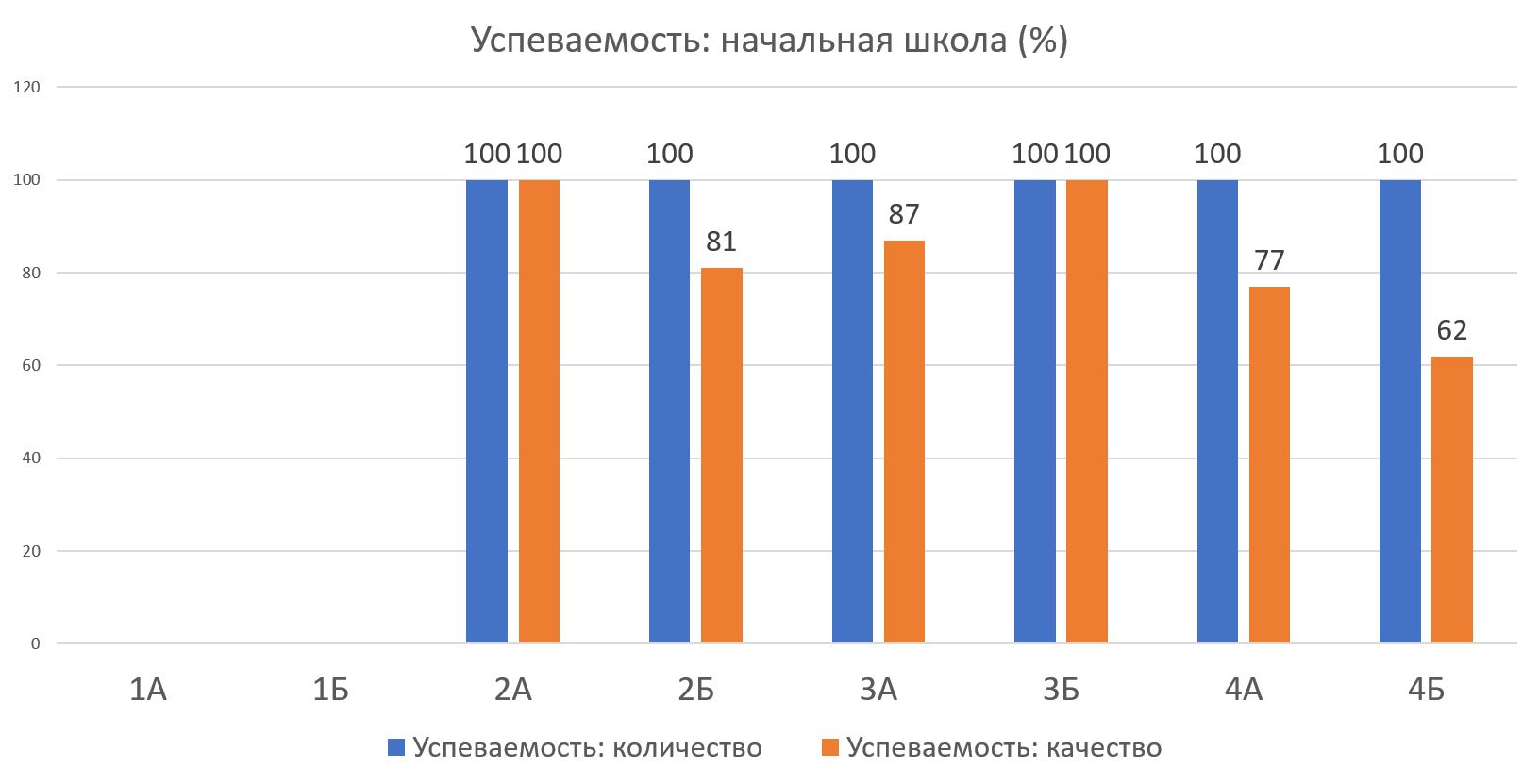 Общие итоги обучения в основной школе.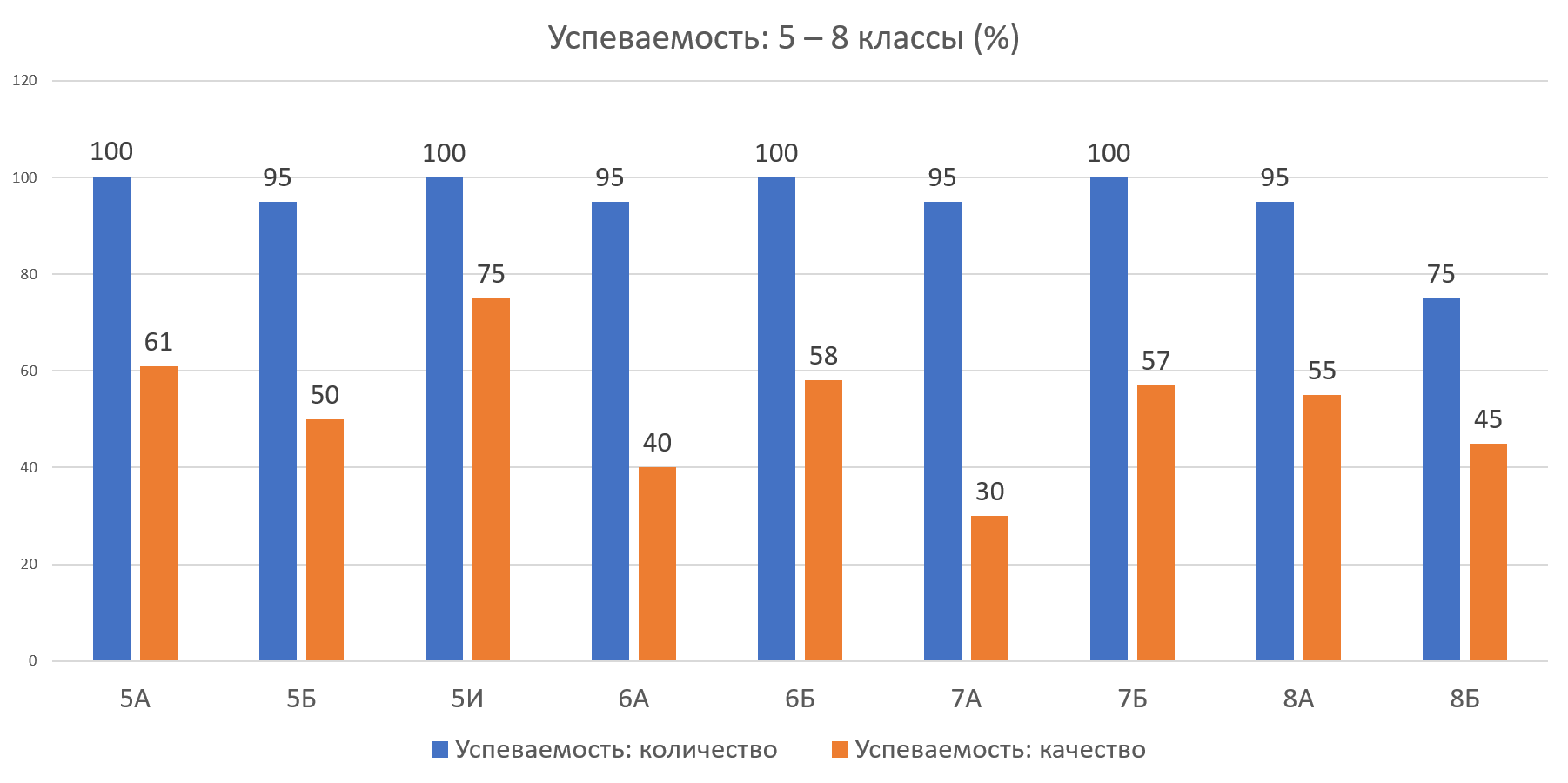 Общие итоги обучения в средней школе.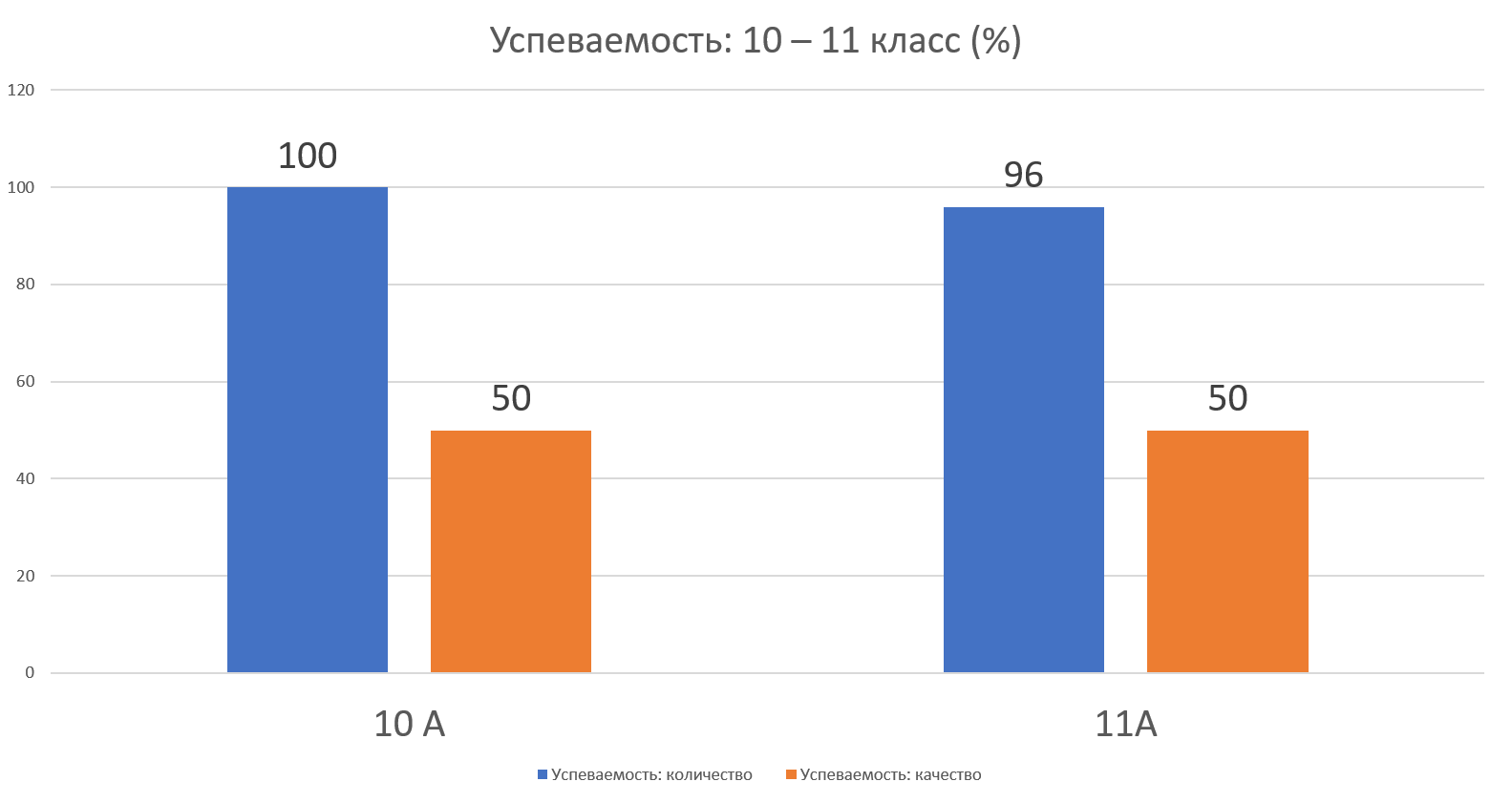 Результаты «внешних» диагностик.Важным показателем работы школы являются внешние независимые диагностики. В 2018-2019 году в «Класс-Центре» были проведены следующие внешние диагностические работы (МЦКО):Диагностика метапредметных умений – 7 классы.Диагностика метапредметных умений – 4 классы.Диагностика читательской грамотности – 4 классы.Метапредметные диагностики позволяют проследить уровень развития универсальных учебных действий у учащихся.Результаты диагностики метапредметных умений 7 класс (% выполнения)Большинство учащихся 7-х классов (70 %) выполнило работу с повышенными результатами. Наиболее развиты у семиклассников умения устанавливать аналогии, строить логические умозаключения и делать выводы, использовать знаково-символические и художественно-графические средства для решения учебно-практических задач, анализировать результаты проведенного исследования и делать выводы, соотносить факты с общей идеей текста и устанавливать связи, не показанные в тексте напрямую. Сложнее всего дается умение находить в тексте конкретные сведения и факты. Тем не менее большинство заданий в рамках диагностики выполнено учащимися 7 класса «Класс-Центра» с лучшими результатами, чем в целом по Москве.Результаты диагностики метапредметных умений 4е классы (%)Большинство учащихся 4-х классов (76 %) выполнили работу с повышенными результатами. У четвероклассников наиболее развиты умения использовать знаково-символические и художественно-графические средства для решения учебно-практических задач, преобразовывать модели из одной знаковой системы в другую (таблицы, схемы, графики и т.п.), формулировать выводы, основываясь на тексте и находить аргументы, подтверждающие вывод. Наибольшие проблемы связаны с умением устанавливать аналогии, строить логические умозаключения и делать выводы на этой основе, а также с умением формулировать цели исследований.Результаты диагностики читательской грамотности 4е классы (%)Большинство учащихся 4-х классов (65 %) справилось с заданиями диагностики на повышенном уровне, в обоих классах есть ребята, которые выполнили диагностики на высоком уровне, в том числе получили максимальное количество баллов. Средний процент выполнения работы составил 70%, что превышает средний уровень по городу Москве. Все четвероклассники владеют умением формулировать поисковый запрос, сочетать тематический и предметный поиск информации в тексте, также на высоком уровне находятся умения соотносить информацию из разных частей текста, сопоставлять основные текстовые и внетекстовые компоненты, а также упорядочивать, ранжировать и группировать информацию. Наибольшие проблемы вызывает навык сопоставления различных точек зрения, соотнесение позиции автора с собственной точкой зрения, выявление сходства и различия в оценках явлений, отраженных в тексте.Итоговая аттестация учащихся.Результаты ЕГЭ:Более половины выпускников 2018 – 2019 года (54%) набрали по итогам сдачи ЕГЭ по трем предметам более 220 баллов.Сравнительный анализ результатов сдачи ЕГЭ в 2017 – 2019 годах (средний балл)СТРУКТУРНОЕ ПОДРАЗДЕЛЕНИЕ «МУЗЫКАЛЬНАЯ ШКОЛА»Анализ работы музыкального отделения в 2018-2019 учебном году.Музыкальное отделение «Класс-центра» работает в тесном сотрудничестве с общеобразовательным и драматическим отделениями. Основная задача «Класс-центра» - создание единой творческой, развивающей среды, позволяющей раскрыть творческий потенциал наших учеников. В 2018-2019 учебном году музыкальное отделение «Класс-Центра» продолжило развитие методической задачи: «Создание модели интегративного образовательного пространства школы». Педагоги музыкального отделения поставили перед собой цели, которые достигались на протяжении всего учебного года:Вооружить подростков эстетически необходимыми, актуальными для самообразовательной деятельности музыкальными знаниями и умениями.Раскрыть позитивные представления о связи музыкального искусства с жизнью человека и общества.   Развивать творческую инициативу при работе над музыкальным образом. Укрепить межпредметные связи (интеграция дисциплин), за счет проведения метапредметных уроков всеми педагогами школы.Сформировать у детей оценочные суждения о роли и возможностях музыкального искусства в развитии духовной культуры, в сфере отношений между людьми. Вызывать у подростков эмоциональный положительный отклик на великие музыкальные произведения, развивать их стремление к вдумчивому и эмоциональному анализу музыкальных произведений.Пробудить стремление к музыкальному самообразованию.Все учащиеся «Класс-центра», независимо от степени природной одаренности, занимаются освоением игры на музыкальном инструменте (иногда на нескольких инструментах), изучают теоретические предметы (сольфеджио, музыкальная литература, история джаза), а также занимаются индивидуальным и групповым вокалом. Музыкальное отделение имеет широкий выбор программ по игре на различных инструментах: скрипке, гитаре, баяне, аккордеоне, ударных инструментах, флейте, саксофоне, кларнете, классическом и джазовом фортепиано, трубе, тромбоне, - а также индивидуальные занятия по классическому и джазовому вокалу. Учащиеся отделения вовлечены в ансамблевое исполнительство: старший и младший скрипичные ансамбли, симфо-джазовый оркестр, различные инструментальные, вокальные и вокально-инструментальные составы.   Средние экзаменационные баллы по специальности:По предметам музыкального отделения 85 % учащихся обучаются на «отлично», 14 % учащихся имеют оценку «удовлетворительно», 1 % учащихся не успевают.Теоретический отделВ составе теоретического отдела музыкального отделения работают 6 педагогов, но отдел является важной составляющей в содержании и обучающих технологиях всего «Класс-Центра». Теоретические предметы: сольфеджио, музыкальная литература, история джаза - это основа, базис музыкального образования. Не удивительно, что именно теоретический отдел берет на себя большинство задач по формированию интегративного образовательного пространства. Музыкальные теоретические предметы – это благодатная возможность перенесения знаний с одной области на другую.СольфеджиоОсновным методическим принципом изучения материала на уроках сольфеджио является принцип: от практики к теории. В своей работе педагоги используют опыт детей в освоении конкретного музыкального инструмента, слуховой опыт, накопленный за годы изучения сольфеджио, знания, приобретенные детьми при освоении различных школьных предметов – музыкальной литературы, истории, русского языка, математики, физики. Иными словами, используется мощный интегративный подход для изучения того или иного явления в музыке.  В современной музыкальной школе есть множество возможностей сделать предмет сольфеджио разнообразным и увлекательным. Одна из таких возможностей, которая активно используется в «Класс-центре», - работа на уроках сольфеджио с клавишным синтезатором. Можно сказать, что синтезатор близок предмету сольфеджио уже по своей комплексной природе. По сути дела, это не инструмент, а целая творческая лаборатория. Обладая неограниченными возможностями, синтезатор неизменно вызывает интерес у учащихся, и это необходимо использовать на уроках сольфеджио. Появилась возможность применять звучание различных инструментов для написания музыкальных диктантов, что способствует развитию тембрового слуха учащихся. Начиная с первого класса, можно использовать синтезатор, как набор ударных инструментов для выполнения различных ритмических заданий: ритмических диктантов, к мелодии. Синтезатор - прекрасный помощник в развитии творческих способностей. Творческие задания весьма разнообразны: сочинение мелодии на заданное гармоническое сопровождение, импровизация на фоне остинатного сопровождения, подбор сопровождения в различных жанрах, ритмическое варьирование мелодии. Всё это становится важной методической составляющей в процессе уроков по сольфеджио и выводит учащихся на понимание, осмысление и использование в творческих заданиях различных элементов музыкального языка.Музыкальная литература и история джаза.В рамках таких предметов, как музыкальная литература и история джаза, учащиеся накапливают знания об особенностях музыкального языка разных эпох, учатся грамотно слушать и анализировать музыку, узнают факты о различных музыкальных направлениях и биографиях великих музыкантов.  Дети учатся работать с нотным текстом, выполняют творческие задания, призванные научить ребенка формулировать свои впечатления о музыке и делиться ими с другими. Сам по себе предмет музыкальной литературы можно назвать «малой энциклопедией». Поэтому в «Класс-центре» он стал важной составляющей образовательного пространства.В «Класс-центре» ежегодно проводятся олимпиады по теоретическим предметам: музыкальной литературе и сольфеджио.  Вокальный отдел. В составе вокального отдела работают 8 педагогов. Одна из ключевых целей обучения – дать детям возможность использовать вокальные навыки в сценическом действии. Вокальное отделение обеспечивает занятия: В хоровых классах. Это обязательные занятия для всех детей, имеющих здоровый голос. Занятия проводятся по общешкольному расписанию; каждый класс образует небольшой певческий коллектив; параллели одного года могут быть объединены. Часть изучаемого репертуара подбирается с учетом общешкольных проектов.В ансамблях эстрадно-джазового направления – для детей, проявляющих особую одаренность в этой области. Занятия проводятся по индивидуальному графику, репертуар подбирается педагогами с учетом возрастных и исполнительских возможностей ансамблевой группы. Как правило, число занимающихся в каждой ансамблевой группе – 4-6 учащихся. В сольном исполнительстве – для детей, проявляющих особую одаренность и склонность к занятиям вокалом. Сольное направление подразделяется на джазовое и академическое, что также учитывает склонности одаренных детей. Занятия проводятся по индивидуальному расписанию. 	В 2018-2019 году вокальное отделение широко представило результаты своей работы на общешкольных мероприятиях, проектах и концертах, культурных мероприятиях и концертах Москвы (выставки, фестивали, театральные постановки), в городских, общероссийсикх и международных фестивалях и конкурсах.    Внешняя экспертизаЭкзамены в музыкальном отделении проходят в присутствии внешних экспертов. В 2018-2019 гг. на экзаменах присутствовали кураторы округов Шеховцова А.И. и Калмыкова Р.Н., а также профессор РАМ имени Гнесиных Ильмер Ж.А. Калмыкова Р.Н. и Шеховцова А.И. также работали в жюри школьного конкурса-фестиваля «Зимние дебюты».  Мероприятия музыкальной школы 2018-2019 г.г.Впервые был проведен конкурс-фестиваль «Зимние дебюты» для исполнителей всех специальностей. Учащиеся получили полезный опыт не только как исполнители, но и как участники музыкального состязания.В 2018-2019 учебных годах получило развитие ансамблевое направление: наряду с уже существующими младшим и старшим скрипичными ансамблями, «Класс-центр бэндом», ансамблем саксофонов появились новые музыкальные коллективы. Так, например, педагог Зейдель И. подготовила 15 различных ансамблевых составов, как инструментальных, так и вокально-инструментальных. Появился также вокально-инструментальный ансамбль гитаристов, активно выступавший в течение учебного года как в стенах школы, так и на концертных площадках Москвы. На праздничном концерте, посвященном международному дню музыки, прозвучало произведение, написанное для ансамбля барочных флейт (исполнили ученики класса Косой Е.В.) Камерный ансамбль в составе гитары и флейты получил диплом на престижном городском конкурсе. Школа второй год является городским методическим центром по направлению «гитара» (руководитель Матохин С.Н.). В школе проходят мероприятия международного и всероссийского масштаба. Также второй год в школе проходит культурная акция «Ночь гитары», привлекающая лучших исполнителей, педагогов, а также широкий круг публики.  Музыкальные салоныВ текущем учебном году в школе традиционно были запланированы и проведены музыкальные салоны и класс-концерты. Традиция проведения «Музыкальных салонов» и «Класс-концертов» существует в Класс-Центре много лет. Она возникла как естественный результат жизни школы, в которой дети пытаются себя выражать через творчество: музыку, танец, художественное слово.        Некоторые темы Салонов и концертов стали традиционными, но каждый раз, каждый год в них вносится новое содержание. Это новые исполнители, новые ансамбли, новое литературное содержание, изложенное ведущими. В конечном счете, любой салон, независимо от темы, выполняет главную задачу - дать возможность как можно большему количеству детей выступить на сцене. Потому что это - опыт. Опыт творчества, публичности, преодоления волнения, интерпретации, опыт ответственности за выполняемое дело, в конечном счете, опыт творческого и человеческого общения. СТРУКТУРНОЕ ПОДРАЗДЕЛЕНИЕ «ДРАМАТИЧЕСКАЯ ШКОЛА»Основным критерием успеваемости в драматической школе является результативность творческих работ, их количество и качество.Анализ прохождения учебных программ за 2018-19 учебный год показывает:Программы выполняются полностью.Результаты учащихся в урочной деятельности стабильные, уровень успеваемости высокий.Были отмечены положительные моменты в организации и проведении занятий, даны различные рекомендации в работе каждого конкретного педагога. Обсуждались вопросы организации занятия, репертуара, взятого в работу, особенности ученического коллектива, способы управления детским вниманием на уроках, разъяснительная работа с родителями (законными представителями) учащихся во внеурочное время. Был отмечен высокий уровень педагогического мастерства новых педагогов: Соломатиной Ю., Кожедуб И. Все педагоги показывают стабильно хорошие результаты и уровень подготовки учеников. Творческие работы. Мероприятия драматического отделения.Уже не первый год особое место занимают спектакли режиссера Долина О.В. – талантливые и профессиональные работы, дающие возможность ученикам погрузиться в процесс постановки спектакля, прожить со своими персонажами целую жизнь. С большим успехом на протяжении всего года шел спектакль 11а класса «Легенда о мертвом солдате» по Б.Брехту, спектакль участвовал в Международном фестивале в Тбилиси, получил диплом, а ученица Е.Алоян получила приз «За лучшую женскую роль». Спектакль 10а класса «5 вечеров» по пьесе А.Володина был показан на гастролях в Дагестане. С успехом прошла премьера выпускного спектакля 11а класса «12 ночь» по У.Шекспиру, показ 6а класса «Женщина-змея» по К.Гоцци, спектакль получил диплом на Московском городском фестивале «Зимние театральные игры». В течение года с большим успехом шел спектакль 5х классов - «Шагал Шагал», реж. Е.Капская. Удивительно яркая и одновременно трогательная работа. Всех поразили и порадовали показы и их оформление педагогов Капской Е.А. и Алейниковой И.Е. в начальной школе. Педагог по сценической речи И. Савицкова показала серьезную, глубокую, профессиональную работу с учениками 10а класса «Ф.М.Д. Преступление и наказание» - чтение в концертном исполнении. В течение года шла работа над спектаклем 5х классов - «Странное дело», режиссер С.З.Казарновский. Ярко, искрометно прошел показ фрагментов будущего спектакля. Интересна заявка на спектакль - «verbatim» 7а класса режиссера Г.Зальцман, поставленного на основе реальных событий из жизни детей и их родителей, и заявка на спектакль 8х классов «На плоскости» - композиция из прозы и стихов И. Бродского и Б.Рыжего режиссера В.Ямбора.Одной из основных тем года стал творческо-образовательный проект «Эволюция танца», вобравший в себя специально поставленные номера, изучение истории танца, просмотр видеоматериалов, изучение различных танцевальных направлений от 1920 г. и до настоящего времени. Для хореографического направления кульминацией работы над проектом стал гала-концерт «Эволюция танца», который продолжил традицию тематических вечеров и концертов в «Класс-Центре». В вечере приняли участие учащиеся 2-11х классов. Программа концерта состояла из танцевальных номеров, подготовленных педагогами со своими классами, всего было показано 20 номеров.Традиционно в Класс-Центре проходит отчетный концерт «Вечер танца», где демонстрируются номера танцевальной компании «Класс-Центр» под руководством Яроцкой А.Р. Были показаны интересные, профессиональные работы, получившую положительную оценку жюри на конкурсах и фестивалях различного уровня — как городского, так и международного.Педагоги «Класс-Центра» стараются каждый год придумывать новые формы показов, чтобы дать ученикам максимально творчески себя проявить. Удачным и интересным был показ – отчетный концерт 4х классов педагогов И.Алейниковой и Е.Заренковой. Это был выпускной концерт начальной школы, где педагоги собрали самые яркие номера, композиции, подготовленные за 4 года обучения.   Возможно, подобная форма станет традицией.Необычным по формату получился показ по танцу в 6х классах - «Танцевальная вечеринка» с мастер-классами и презентациями разных стилей социального танца от учеников была эмоционально насыщенна и зажигательна. Равнодушными не остались ни сами юные артисты, ни зрители, которые с удовольствием участвовали в мини-мастер-классах и импровизировали на заданную тему.Рождественский фестиваль в начальной школе.	В декабре, как и было запланировано, прошел рождественский фестиваль в начальной школе - проведены уроки на тему празднования Рождества, показаны кукольные спектакли, проведены обсуждения, написаны рецензии, сделаны макеты, рисунки. По итогам было проведено награждение. Мы впервые расширили рамки традиционного вертепного фестиваля, детям предложили сделать не только макеты рождественских вертепов, но и любых других зимних театральных историй. Так родился новый фестиваль «сНежные истории про…». На фестивале было представлено 68 индивидуальных и коллективных творческих работ. Все участники фестиваля были отмечены в этом году. Награждение победителей проходило по классам после зимних каникул, что позволило всем внимательно посмотреть экспонаты выставки, а организаторам спокойно посчитать результаты голосования, подвести итоги и подготовить заслуженные награды. Логотип фестиваля был разработан ученицей 8б класса Колоколовой Полиной.В оформлении выставки большую помощь оказали педагоги Великанова Ю. и Перцев Е.Дни Литературы в Класс-Центре «Читают все!»: организация и проведение конкурса чтецов, гала-концерт.Тема фестиваля «По страницам любимых произведений».Для чтения ребята с педагогами и родителями выбирали разные произведения – стихотворения, прозу, как авторов-классиков, так и современную литературу. Всего участников 114 чел. Лауреаты:Остальные номинации:Кроме лауреатов, 22 участника конкурса получили специальные грамоты и призы. Вот некоторые номинации: диплом «За эмоциональное исполнение», диплом «За успешный дебют», диплом «За артистизм», диплом «За выбор литературного материала», диплом «За Инсценировку» и др. Выпускные работы драматической школы за 2018-2019 г.В конце полугодия, в соответствии с планом, прошли открытые уроки и показы по всем направлениям работы драматического отделения. Несмотря на перенос показов на более ранние сроки в связи с ремонтом все зачетные уроки состоялись и прошли успешно, что отразилось и на итоговых оценках. 	Итоговые зачетные уроки и выпускные спектакли драматической школы убеждают в том, что театральная педагогика является  эффективной инновационной составляющей современного образования, помогает  организации образовательного процесса, необходимого для реализации новых  ФГОС средствами педагогики искусства и театральной педагогики, важна в области личностного развития и социализации всех участников образовательного процесса, расширяет образовательное пространство от классно-урочной системы и дидактики урока в целом к реальным жизненным ситуациям.Участие педагогов драматической школы, учителей ИЗО в мероприятиях.Всего: Педагоги драматического отделения участвовали в 34 общешкольных мероприятиях, в т.ч. метапредметных неделях, фестивалях «Читают все», «Рождественский фестиваль».Провели 2 фестиваля, 3 вечера танца, 23 показа спектаклей учащихся «Класс-Центра».Организовали приезд в школу и показы 6 спектаклей для учащихся начальной школы.Провели 12 открытых метапредметных уроков в рамках программы «Энциклопедия» и 1 урок по физкультуре.Бахчиева В.Г. - 3 урока в музеях (Третьяковская галерея и ГМИ им. Пушкина).Капская Е.А., Алейникова И.Е., Сомонова Н.В. – работали в творческих группах по подготовке мероприятий.05.11.2018 – Сомонова Н.В. председатель жюри Всероссийского конкурса «Бриллианты России – 2018» г. Тюмень.ИЗО. Выставки, лекции, оформление мероприятий. Педагоги Будина Е.В., Великанова Ю.Выставки.Оформление праздников, мероприятий, спектаклей.Оформление стены фотографий к 1 сентября.Оформление родительского холла «Тыквы».Оформление мероприятия «3 стихии».Видеоряд «Лермонтов».Изготовление реквизита к актерскому показу 6Б, 3Б.Оформление школы к новогодним праздникам.Оформление выставки рождественского фестиваля «сНежные истории про…».Подготовка декораций для спектакля «Шагал Шагал».Украшение Хореографического зала к встрече выпускников.Оформление к салону «Шаг на сцену», ко дню святого Валентина, к «Масленице» (изготовление «Масленицы»), к 8 марта. Оформление родительского холла ко Дню космонавтики, праздничного концерта к 9 Мая, оформление Большого зала к Последнему звонку. Оформление зала и создание инсталляции на тему «джазовая башня» в центре Гиляровского (филиал музея Москвы) к фестивалю «джазовая Москва».Лекции по истории искусств:Проектная деятельность: В рамках годового проекта «Дом» учащиеся 1б рисовали на темы: 
«Комната моей мечты», «Питомец в интерьере»; за 4 урока создали коллективный коллаж на тему «Фантастический город».В рамках годового проекта «Народы России» учащиеся 3а рисовали собирательные портреты разных народов.Помощь в визуальном оформлении защиты проектов  - 1б, 2б и 3а.В рамках метапредметной недели «Иерархия» - изучали основные, первичные и вторичные цвета и создавали свой собственный цветовой круг по И. Иттену.Посещение театров. Рецензии.Начальная школа.Абсолютные рекордсмены – 1е классы и 4а класс. Наибольшее количество спектаклей было просмотрено детьми в третьей четверти. Это связано с тем, что в марте много классов посетили спектакли «Детского Weekenda Золотой Маски», которые шли три дня подряд.ПубликацииВ журнале «Класс-центр» были опубликованы выдержки из первых рецензий на спектакли учащихся. 1а класса: Дианы Богатовой, Сережи Колоколова, Ани Дулерайн, Евы Цымбаловой, Евы Белоголовцевой, Василисы Лепешкиной, Мити Казанцева, Евы Белоголовцевой, Платона Манилова. 1б класса: Феди Ермилова, Пети Селиверстова, Лёни Дзюбана, Бори Андриевского, Тори Бессоновой, Максима Рыжкова, Артема Багрова, Насти Федосеевой, Алисы Абасалиевой, Вероники Круппы.На театральном портале «Недоросль» были опубликованы выдержки из рецензий первоклассников про спектакль «Ёжик и медвежонок» в театре «Практика».http://nedorosl.com/razgovory/teachers/ejik_i_medvejonok_teatr_praktikaСредняя и старшая школыУченики средней и старшей школы посмотрели в этом году 103 спектакля. Наибольшее количество спектаклей в средней школе посмотрели седьмые классы и 8Б (по 11 спектаклей).Надо отметить, что много и с удовольствием стали смотреть спектакли ученики 7б класса, где поменялись ответственные за театр родители. Наибольшее количество спектаклей было просмотрено детьми в третьей четверти. Это связано с тем, что в марте много классов посетили спектакли «Детского Weekenda Золотой Маски», которые шли три дня подряд.ПубликацииВ журнале «Класс-центр» были опубликованы работы учеников средней школы «Вредные советы театральному зрителю».Ученик 6а Рэм Златопольский специально для нашего школьного журнала взял интервью у Каролины Жерните - режиссера спектакля «Майская ночь».На театральном портале «Недоросль» были опубликованы рецензии наших учеников по просмотренным спектаклям.http://nedorosl.com/razgovory/teachers/plodyi_prosvescheniya_ne_po_tolstomu_ni_razuКроме этого, ученица 11 класса Жанна Гульдина посетила лабораторию фестиваля «Золотая Маска», посвященную современному театру для подростков, и также на портале «Недоросль» можно почитать ее статью об этом.http://nedorosl.com/tekstyi/obzoryi/net_podrostkovogo_teatra_teatr___dlya_vsehБолее подробно о походах в театр можно узнать в разделе «Ретроспектива всех событий за год.» О программе походов в театр и программе «История про театр» можно узнать на сайте по ссылке: https://klass-center.ru/uchebnyj-process/istoriya-pro-teatr/РЕТРОСПЕКТИВА ВСЕХ СОБЫТИЙ ЗА ГОД. НАШИ ТРАДИЦИИ. СОБЫТИЯ ГОДА.           Современная педагогика и психология направлены на поиск путей совершенствования процесса формирования личности школьника через развитие его творческих способностей. Один из принципов образования в школе «Класс-Центр» - создание условий для самореализации личности каждого учащегося через систему дополнительного образования.          Именно дополнительное образование по самой своей сути является личностно ориентированным, в отличие от базового образования, продолжающего оставаться предметно - ориентированным, направленным на освоение школьного стандарта. Только органичное сочетание в школьных стенах обоих видов образования может помочь развитию, как отдельного ребенка, так и всего образовательного учреждения. В «Класс-Центре» сложилась определенная система воспитательной работы, со своими особенностями и традициями.   Воспитательная система охватывает весь педагогический процесс, интегрируя учебные занятия, внеурочную жизнь детей, разнообразную деятельность и общение за пределами школы, влияние социальной, природной среды.Наши традицииДень знаний.День города. Экскурсионный день.Родительское собрание (выступление учащихся первых классов и оркестра для родителей).Посвящение в члены Английского клуба.Директорские перемены.День солидарности в борьбе с терроризмом (Беслан).Посвящение в классцентровцы.Концерт ко Дню учителя.День Лицеиста (проходит в рамках метапредметных недель программы «Энциклопедия»).День кельтской культуры.День открытых дверей.Салон «Три стихии» (проходит в рамках метапредметных недель программы «Энциклопедия»).Thanksgiving Day.Литературный фестиваль «Читают все!».Фестиваль рождественских вертепов, показ вертепных спектаклей.Christmas Carols (литературно-музыкальный вечер на английском языке).Празднование Нового года (новогодние елки, голубые огоньки).Встреча выпускников Класс-Центра.Концерт, посвященный 8 марта.Масленица.Родительский концерт.Уже теперь стало традиционным участие школы «Класс-Центр» в ММСО.Празднование Дня Победы.Последний звонок.Выпускной вечер.Общешкольные мероприятия в рамках метапредметных недель.День «Класс-Центра».«День Лицеиста».Салон-концерт «Диалоги».Большой урок «РитМЫ К-Ц».Игра «Кинопроба», в ходе которой обсуждался фильм Питера Уира «Общество мёртвых поэтов».Метапредметные недели«Часть и целое» - 15 - 20 октября «Диалог» - 12 – 23 ноября «Иерархия» - 1 – 15 февраля «Ритм» - 1 - 9 апреля 3 лекции Михаила Черкасова - фотографа, обладателя Гран-при конкурса педагогов дополнительного образования «Признание - 2014», победителя конкурсов «Лучшие фотографии России-2011» и «Лучшие фотографии России-2012», руководителя студии визуальных искусств «Желтая лодка». Эти лекции были включены в программу недель «Часть и целое», «Диалог» и «Иерархия». Лекция Анны Пепловой «Art&Science». «На стыке науки и искусства», включённая в программу недели «Диалог». Завершением недели «Диалог» стал концерт-разговор, посвященный столетию со дня рождения Александра Галича, в исполнении Максима Кривошеева - чтеца, музыканта, лауреата 1-го конкурса им. Андрея Миронова. Выставка «Сколько стоит человек?», которую открыл Константин Андреев -  руководитель Образовательного центра Музея истории ГУЛАГа – в рамках недели «Иерархия». Он же выступил перед ребятами и педагогами с лекцией «Иерархия памяти». Лекция «Диалоги о русском языке» Ирины Левонтиной – ведущего научного сотрудника Института русского языка РАН, кандидата филологических наук, автора словарей и книг о русском языке.Образовательные мероприятияЛитературные чтения. 190 лет со дня рождения Л. Н. Толстого.Литературные чтения. 100 лет писателю Б. Заходеру.Круглый стол "Жить не по лжи", посвященный 100-летию со дня рождения А.И. Солженицына, 10, 11 классы.Защита проектов «Математическая Энциклопедия».Показы спектаклей, открытых уроков, проведение зачетов драматического отделенияДекабрь 2018 - 36 предпоказов, 4 показа, (в т.ч. показов спектаклей)Январь-февраль 2019 – 45 показов, (в т.ч. показов спектаклей)Март-апрель-май 2019 - 40 показов, (в т.ч. показов спектаклей)Показы спектаклей учащихся «Класс-Центра»Всего за год: 23 спектакля. Из них 2 показа на фестивалях «Гаврош» и на международном фестивале в Грузии спектакля «Легенда о мертвом солдате» 11а класса реж. Долин О.В. Спектакли: «Легенда о мертвом солдате» 11а реж. Долин О.В.  «Женщина-змея» 6б реж. Долин О.В.   «5 вечеров»10а, «12 ночь» 11а реж. Долин О.В.«Месяц в деревне» 10а реж. Долин О.В. «Ф.М.Д.Преступление и наказание» реж. Савицкова И.В., «Шагал Шагал» 5е классы реж. Капская Е.А.Спектакль выпускников 2018 года «Школа для дураков» по роману Саши Соколова (режиссёр В.С.Ямбор).  Обсуждение спектакля с актерами и режиссером, которое подготовила и провела Королькова Е.В.Показ фрагментов будущего спектакля: «Странное дело» 5е классы реж. Казарновский С.З., Капская Е.А.	Заявка на спектакль: «На плоскости» 8е классы реж. Ямбор В.С.Традиционные мероприятия драматического отделенияЛитературный фестиваль «Читают все».Рождественский фестиваль.Предновогодний вечер танца.Концерт «Эволюция танца» (из цикла тематических концертов).Концерт танцевальной компании «Класс-Центр».Мероприятия музыкального отделенияВсего – 38 мероприятий.Концерт на крыше музея парка культуры имени М.Горького.Выступление старшего скрипичного ансамбля на концерте американского квартета «Well Strung».Международный день музыки (концерт).Концерт «Летние труды» (гитара).Концерт «Летние труды» (скрипка).Мастер-класс профессора МГК Тростянского А.Б.Концерт-лекция Вадима Самохина «Сказки в классической музыке».Концерт в ЦКБ РАН. Культурно-просветительская акция «Ночь гитары». Мастер-класс ведущего педагога Москвы Монастыршиной Ю.А. на тему «Работа с сонатной формой».Совместный классный вечер учеников и педагогов Гапонцева В.Б., Косой Е.В. и Воронцовой О.Е. Джазовый концерт в ГБУСОШДО г. Москвы «Класс-центр» .Участие в окружном концерте струнных отделов САО в ДМШ имени Баха. С 23.12.2018 по 29.12.2018 прошли классные вечера преподавателей Басак Т.А., Николаевой А.А., Шулениной И.Э., Заярной С.О., Аксеновой Е.В., Ивановой М.В., Иваниной С.Н., Садыковой Д.В. (всего 5). Всероссийская Зимняя гитарная школа «Tabula rasa». Классный вечер педагога Егоровой О.В. Концерт в мастерской Петра Фоменко. Показ класса ансамблей педагога Зейдель И. Музыкальный салон «Шаг на сцену». Вечер выпускников «Класс-Центра». Первый музыкальный фестиваль-конкурс исполнителей всех специальностей «Зимние дебюты». Большой музыкальный концерт. Классный вечер педагога Лерер Е.А. Участие в окружном концерте фортепианных отделов САО. Концерт «Моя любимая пьеса для гитары». Международный конкурс-фестиваль юных исполнителей на гитаре «Tabula rasa». Классный вечер педагогов Воронцовой О.Е., Гапонцева В.Б., Косой Е.В. Концерт класса педагога Аксеновой Е.В. «Класс-центр бэнд» в Риге на международном фестивале «Avanti».Вечер фортепианного дуэта - концерт педагогов Самохина В.Е. и Николаевой А.А. Классный вечер педагога Егоровой О.В. Большой джазовый концерт в мастерской Петра Фоменко. Класс-концерт педагога Зейдель И. Классный вечер педагога Николаевой А.А. и Самохина В.Е.Московский городской фестиваль школ искусств в саду «Эрмитаж».Прием делегации от Московского городского Дома Учителя. 20 чел. (учащиеся 10-11х классов) из школы самоопределения № 734 имени А. Н. Тубельского. Экскурсия по школе; встреча с С.З.Казарновским.Выставки и участие в мероприятиях педагогов по ИЗОВсего за год было подготовлено и проведено 25 выставок творческих работ учащихся «Класс-Центра»; Педагоги совместно с учащимися оформляли общешкольные мероприятия – всего 19 мероприятий.Ю. Великанова: 16 выставок детских работ и 4 выставки в рамках метапредметных недель.Е.Будина: 3 выставки детских работ и 2 выставки в рамках метапредметных недель. Оформление зала и создание инсталляции на тему «джазовая башня» в центре Гиляровского (филиал музея Москвы) к фестивалю «джазовая Москва».Посещение театровСписок театров и спектаклей для просмотра обновляется один раз в полгода. Он корректируется в соответствии с рекомендациями отдела детских театров СТД, рекомендациями педагогов, детей и родителей.Это спектакли фестивалей «Гаврош» и «Золотая маска», а также 28 лучших театров:Театр «Практика».Театриум на Серпуховке.Театр им. Вахтангова.Театр наций.ГАЦТК им. Образцова. Театр «Мастерская П.Фоменко».РАМТ.Большой театр (ГАБТ).Музыкальный театр им. Станиславского и Немировича-Данченко.Центр драматургии и режиссуры (ЦДиР).Театр им. Пушкина.ЦАТРА.ТЮЗ (Санкт-Петербург).Театр «Школа драматического искусства».«Гоголь – центр».Et Cetera.Московский театр кукол.Театр Эстрады.Театр оперетты.МТЮЗ.Новое пространство Театра Наций.Театральный центр на Страстном.Центр им. Мейерхольда (ЦИМ).МХТ им. Чехова.Театр на Литейном.Московский Театр мюзикла.Театр на Таганке.Театр на Малой Бронной.Спектакли в гостях у «Класс-центра»10 спектаклей в этом году приезжало в «Класс-центр» для учеников школы. Спектакль «Вафельное сердце» «Творческое объединение 9» для учеников четвертых классов. Четыре рождественских вертепных спектакля посмотрели дети в рамках школьного фестиваля «сНежные истории про…». Театр «Котофей». Театр «Пилигрим». Театр «Три лика». Театр «Бродячий вертеп».Театр «Снарк», с которым наша школа давно сотрудничает, привозил для учеников вторых классов спектакль «Сын великана».Спектакль "Карта мира" Театра АХТ г. Саратов.Показы спектаклей "Дон Кихот. Послевкусие." режиссер Плутахин М. для 7х классов.Театр "Таратумб" спектакль "Как найти Вифлеем" (фестиваль «Золотая маска»).ФестивалиВ сентябре-октябре учащиеся, в основном, посещали спектакли фестиваля «Гаврош», немецкий сезон. Ученики 3 класса «Б» посетили мастер-класс фестиваля «Гаврош». Мастер- класс был связан с тематикой спектакля, который посетили дети, и был посвящён работам немецкой школы авангарда «Баухауз».Фестиваль «Золотая Маска Детский Weekend». В марте много классов посетили спектакли «Детского Weekenda Золотой Маски», которые шли три дня подряд. Самое яркое впечатление - посещение первоклассниками спектакля из Санкт-Петербурга «Я озвучиваю мультик».Театральные встречиОдним из главных акцентов этого года стали встречи учеников «Класс-центра» с творческими группами спектаклей. Этот опыт обычно дети получали во время фестивальных спектаклей, где модераторами таких встреч выступали приглашенные театральные критики, однако в этом году нам удалось за счет личных связей педагогов организовать для детей встречи с режиссерами, драматургом и актерами спектаклей.Для учеников начальной школы (2, 3, 4 классов) в Центре им. Мейерхольда было организовано четыре показа спектакля «Когда я была маленьким мальчиком», а после показов дети и педагоги обсуждали спектакль с драматургом Михаилом Бартеневым и актрисами спектакля.Проведено 10 творческих встреч учеников средней и старшей школы с творческими коллективами, где модераторами бесед были не только представители СТД, но и наши педагоги: Обсуждение с артистами спектакля «Комната Герды» на фестивале «Золотая Маска. Детский Weekend» - 6е классы.Обсуждение спектакля «Дон Кихот. Послевкусие» с актером «Мастерской Дм. Брусникина» и автором идеи спектакля Михаилом Плутахиным – 7е классы. Обсуждение спектакля ЦДиР «Старосветские помещики» с режиссером Татьяной Тарасовой, творческой группой – 7е классы.Обсуждение спектакля «Я не тормоз» на фестивале «Золотая Маска. Детский Weekend» - 7е классы.Обсуждение спектакля «Отрочество» на фестивале «Арт-миграция» - 8е классы.Обсуждение спектакля ЦДиР «Старосветские помещики» - 8е классы. В школе «Класс-Центр» творческая встреча с драматургом Михаилом Бартеневым, с которым дети обсудили спектакль «Алые паруса» и особенности работы драматурга. Обсуждение спектакля «Дети ворона» в Центре им. Мейерхольда - учащиеся 8 класса «Б» и 10 класса «А».Обсуждение спектакля «Снегурочка» с режиссером Олегом Долиным на одном из уроков «Истории про театр» - 8е классы. Обсуждение спектакля «Томми» на фестивале «Золотая Маска. Детский Weekend» - 10а класс.Обсуждение спектакля с 10-11ми классами «И дольше века длится день…» творческого объединения «ТАРАТУМБ», который ребята посмотрели в Музее истории ГУЛАГа.Образовательные экскурсии, поездкиВ рамках учебных программ и проектной деятельности учащиеся ГБУСОШДО г. Москвы посетили следующие музеи и побывали на экскурсиях:экскурсий: 36Мастер-классов и лекций (вне школы): 7Итого: 44 мероприятияУчащиеся школы посетили следующие музеи и побывали на экскурсиях:Все эти экскурсии связаны с темами, изучаемыми в курсе соответствующих классов по истории или литературе.Экскурсии в начальной школе были связаны с темой коллективного проекта, над которой работал каждый класс:      РЕЙТИНГВ школе работает программа рейтинговой оценки и волонтерства в сотрудничестве с организацией "Мосволонтер". Это система организации образовательного процесса, при которой проводится регулярная оценка учебных знаний, умений и навыков школьников, а также оценка их общественной, творческой активности, научно-исследовательской деятельности в течение учебного года.Характерными отличиями рейтинговой оценки, которые выделяют ее из ряда других оценок, являются:активизация познавательной и научной деятельности обучающихся, вовлечение учащихся в общешкольные мероприятия,выбор обучающимися индивидуальных стратегий, так как они заранее знакомы с условиями учебно-воспитательной деятельности и критериями оценивания этой деятельности.Программы направлены на усиление мотивации учащихся к внеучебной деятельности и активному участию в различных мероприятиях школы. В рейтинг и волонтерскую книгу вносятся выступления на концертах, олимпиадах, конкурсах, выставках, спектаклях, спортивных соревнованиях и гастролях, также в рейтинге учитываются особые успехи в учебе. В конце года подсчитывается результат и определяются победители по количеству баллов в каждой параллели. Десятка победителей, вошедших в рейтинг, получает ценные призы, ученик, занявший первое место - награждается поездкой в учебно-развивающий лагерь по своему выбору.	   Итоги рейтинга за 2018-2019 учебный год  Ученики, победители в рейтинге школы, награждены ценными подарками, а Карлин Филипп ученик 7б класса, набравший наибольшее количество баллов, путевкой в лагерь.Карлин Филипп 7б класс – победитель общешкольного рейтинга: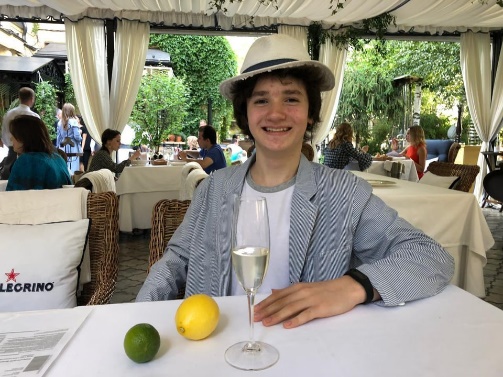 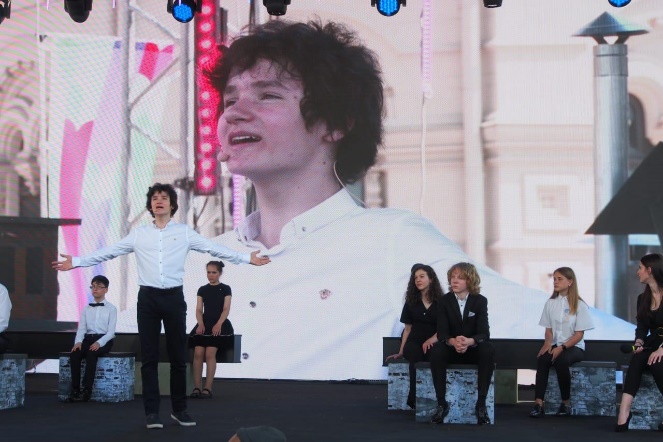        На отдыхе.                                                                  Выступление на Красной площади.Достижения Карлина Филиппа.Публикация статьи в журнале "Недоросль " 31.01.2018; Международная книжная выставка-ярмарка (ММКВЯ) на ВВЦ (от Международного конкурса "Живая классика") 8.09.2018; Участие в прямом эфире передачи на Радио России, выступление с концертным номером (от Международного конкурса «Живая классика») 8.09.2018; Выступление на Фестивале "Крымская весна" в КЗ "Зарядье" (от Международного конкурса "Живая классика) 17.02.2019;Участие в мероприятии "Телемост Россия-США" (от Международного конкурса "Живая классика") 2.03.2019; Городской фестиваль детского и юношеского творчества "Эстафета искусств-2019" - Лауреат 2 степени. 06.12.2018; IV Всероссийский конкурс театрального искусства и художественного чтения "Слово. Version" (на англ.яз.) – Лауреат 2 степени.11.11.2018 Номинация: Театр. Художественное чтение произведения на английском языке.IV Всероссийский конкурс театрального искусства и художественного чтения "Слово. Version" (на рус.яз.) – Лауреат 2 степени.11.11.2018 Номинация: Театр. Художественное чтение произведения на русском языкеIV Всероссийский грантовый форум-конкурс "Одарённые дети России" - Лауреат 2 степени. 21.04.2019	Международный конкурс чтецов "Живая классика"	Диплом участника городского этапа. Победитель школьного этапа. 26.04.2019Международный фестиваль "Четыре элемента" (осень 2018) - Дипломант 2 степени. 28.10.2018Международный фестиваль "Четыре элемента" (весна 2019) - Лауреат 2 степени.	Овчаренко М. Д.	17.02.2019Международный фестиваль-конкурс "Золотое сечение" - Лауреат 3 степени.	Овчаренко М. Д. 10.02.2019V Всероссийский конкурс детско-юношеского творчества им. К.В. Молчанова	Диплом участникаФонд «Живая Классика» 1 июня- выступление на Красной площади, на книжном фестивале, 6 июня - на Пушкинской площади на городском мероприятии, посвящённом Дню рождения А.С.Пушкина.V Всероссийский конкурс детско-юношеского творчества имени К.В. Молчанова - участник -29.03.2019Государственный институт русского языка им. А.С. Пушкина. Городской конкурс чтецов "Живое литературное слово". Диплом участника15.12.2018Городской конкурс чтецов "О великий, могучий, правдивый и свободный Русский язык!". Диплом участника.Задачи по реализации программы рейтинга и волонтерства  Отмечая повышение заинтересованности учащихся рейтинговой системой в этом учебном году, стоит отметить некоторые её недоработки:не все преподаватели вовремя вносят результаты рейтинга;бывают ошибки в выборе раздела рейтинга, куда вносятся достижения;дублирование мероприятий разными педагогами.Выводы: в новом учебном году необходимо устранить все недостатки по внесению рейтинга, больше внимания уделять участию детей в волонтерской деятельности.Взаимодействие с родителямиРодители учеников – полноценные участники образовательного процесса. В школе создан Родительский комитет – Местная общественная организация содействия развитию ГБОУСОШДО г.Москвы «Класс-центра» (далее МОО), членом которой является каждый родитель. Некоторые родители лично проводят в школе лекции для учащихся «Класс-центра» («Диалог с лингвистом»), организуют клубы («Киноклуб», «Кинополдник»), учебные курсы («Настоящий проект», «ПроЧтение»), помогают издавать журнал «Класс-Центр», содействуют выходу выпусков новостей канала «Класс-Центр ТВ». Родители входят в состав жюри при защите исследовательских и проектных работ учащихся «Класс-центра» («Энциклопедия», «История про театр», «Настоящий проект», «Киноклуб»). Весной (в конце марта-начале апреля) проходит Большой концерт, где родители выступают со сцены, демонстрируя свои разнообразные таланты. В «Класс-центре» очень высок процент педагогов, которые выступают в роли родителей.О взаимодействии с родителями можно узнать на сайте в разделе «Родительский комитет» по ссылке:https://klass-center.ru/roditelskij-komitet/С результатами опроса родителей можно ознакомиться на сайте в разделе «Класс-Центр глазами родителей»:https://klass-center.ru/roditelskij-komitet/klass-centr-glazami-roditelej-2/ВЫПУСКНИКИРезультат работы школы - ее выпускники. Это важный ресурс, который школа может использовать для своего развитияВыпускники школы частые гости в «Класс-центре». Они приезжают со своими «взрослыми» спектаклями, играют «на бис» выпускные, дают концерты, проводят мастер-классы, организуют флеш-мобы. Так 24 октября в школе прошел показ спектакля выпускников 2019 г. «Двенадцатая ночь», а 30 октября состоится выступление музыкального коллектива выпускника «Класс-центра» «BO» Jazz Band.Каждый год в школе проходят традиционные встречи выпускников. Выпускники школы с удовольствием участвуют в школьных мероприятиях. На открытии мемориальной доски писателю и публицисту Б. Васильеву выпускники читали фрагменты из повести Б.Васильева «Завтра была война».Многие выпускники выполняют свои курсовые и дипломные работы на базе школы, участвуют в школьных постановках в качестве художников, костюмеров, звукорежиссеров, хореографов, играют в школьном оркестре. После получения высшего образования некоторые выпускники школы возвращаются в родные стены в качестве педагогов (8 человек). Выпускники с удовольствием приводят в «Класс-центр» своих собственных детей.Наши выпускники ориентированы на самый широкий спектр высшего образования, где наиболее полно могут быть востребованы навыки, полученные в «Класс-Центре» (в первую очередь — навыки публичной коммуникации). Ученики «Класс-Центра» становятся студентами МГИМО, МГУ, РГГУ, Финансовой академии, Медицинских вузов, а также различных театральных и музыкальных учебных заведений Москвы.https://klass-center.ru/komanda/vypuskniki/Выпуск 2018-19 уч.г.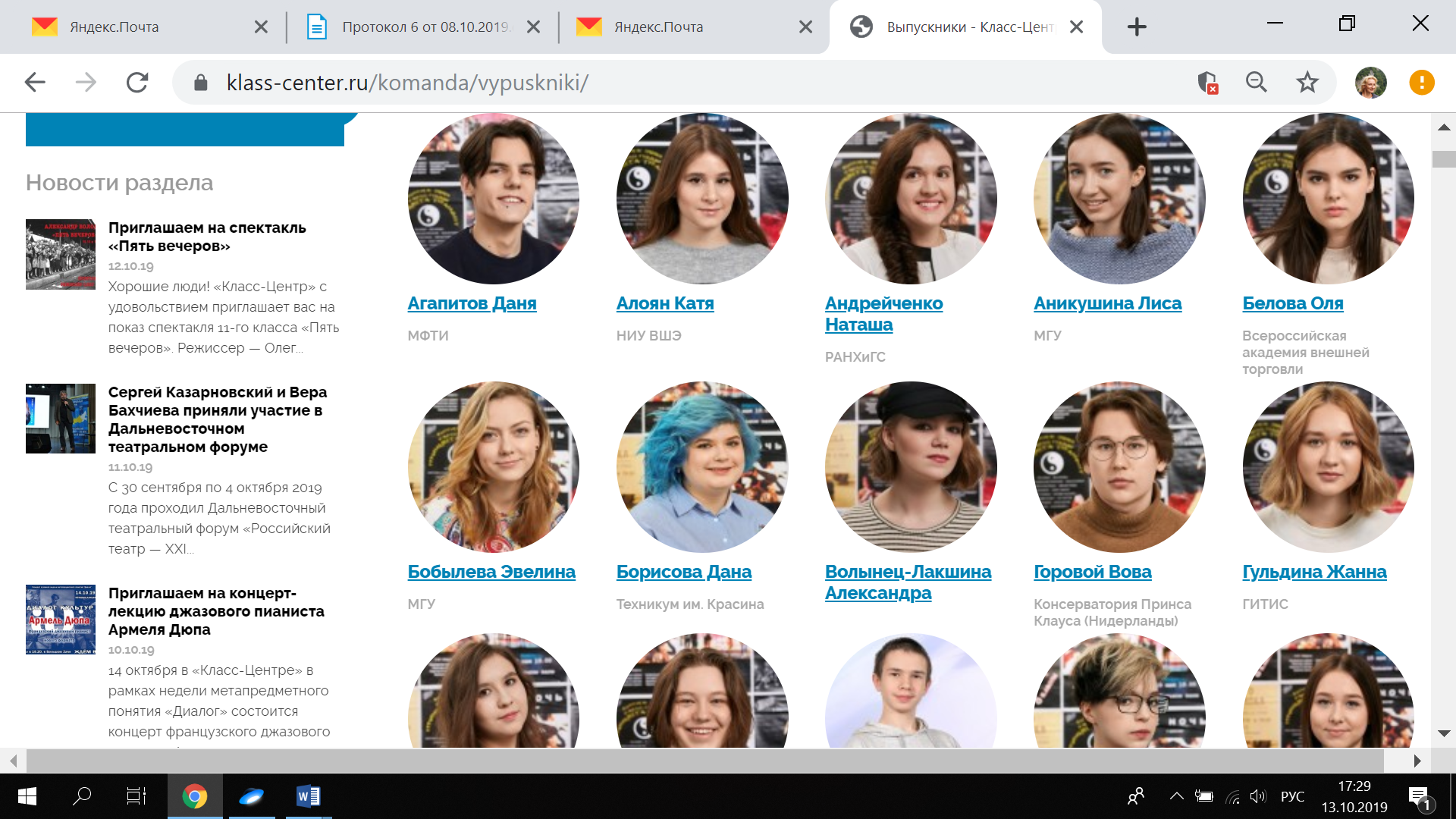 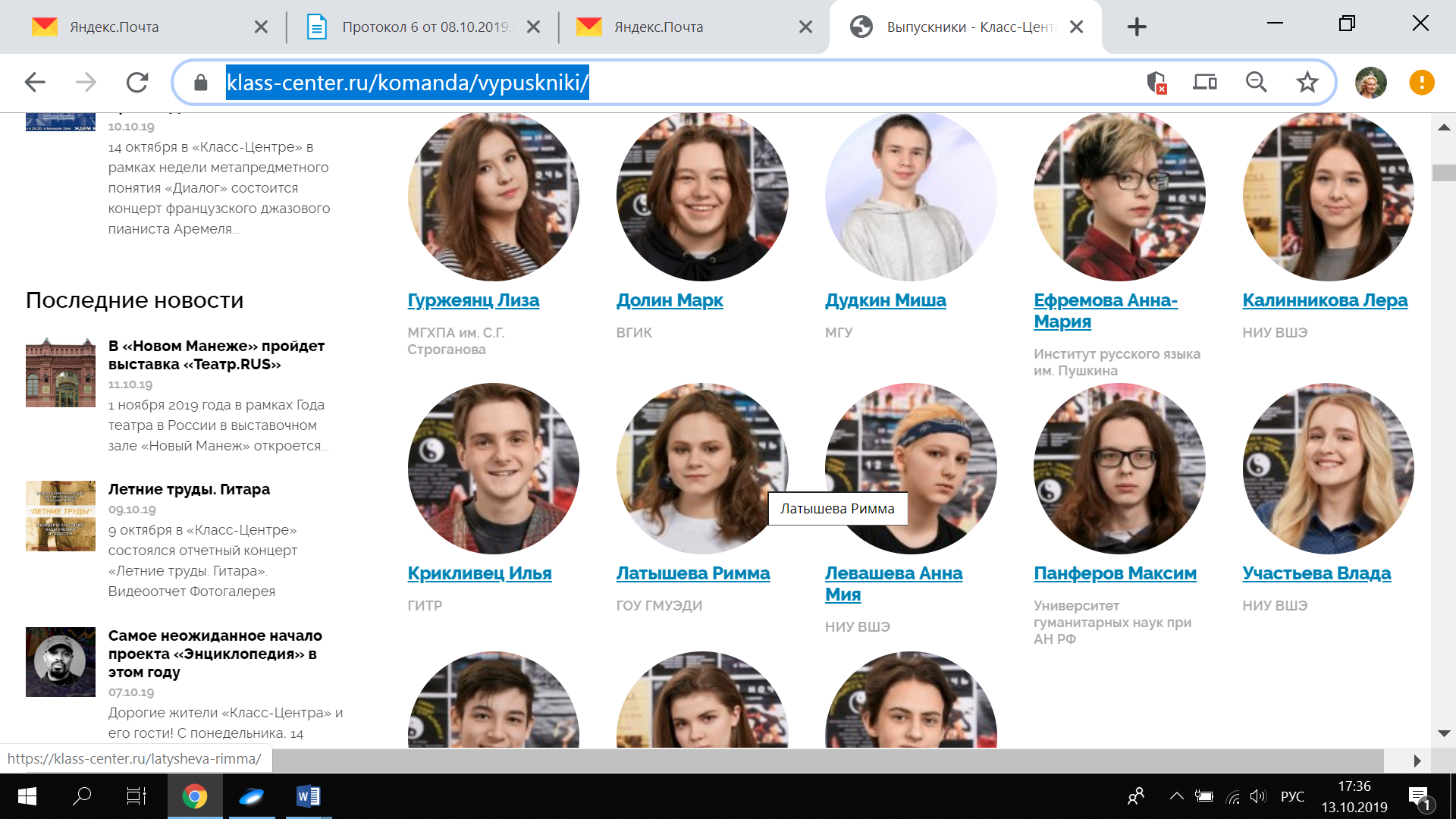 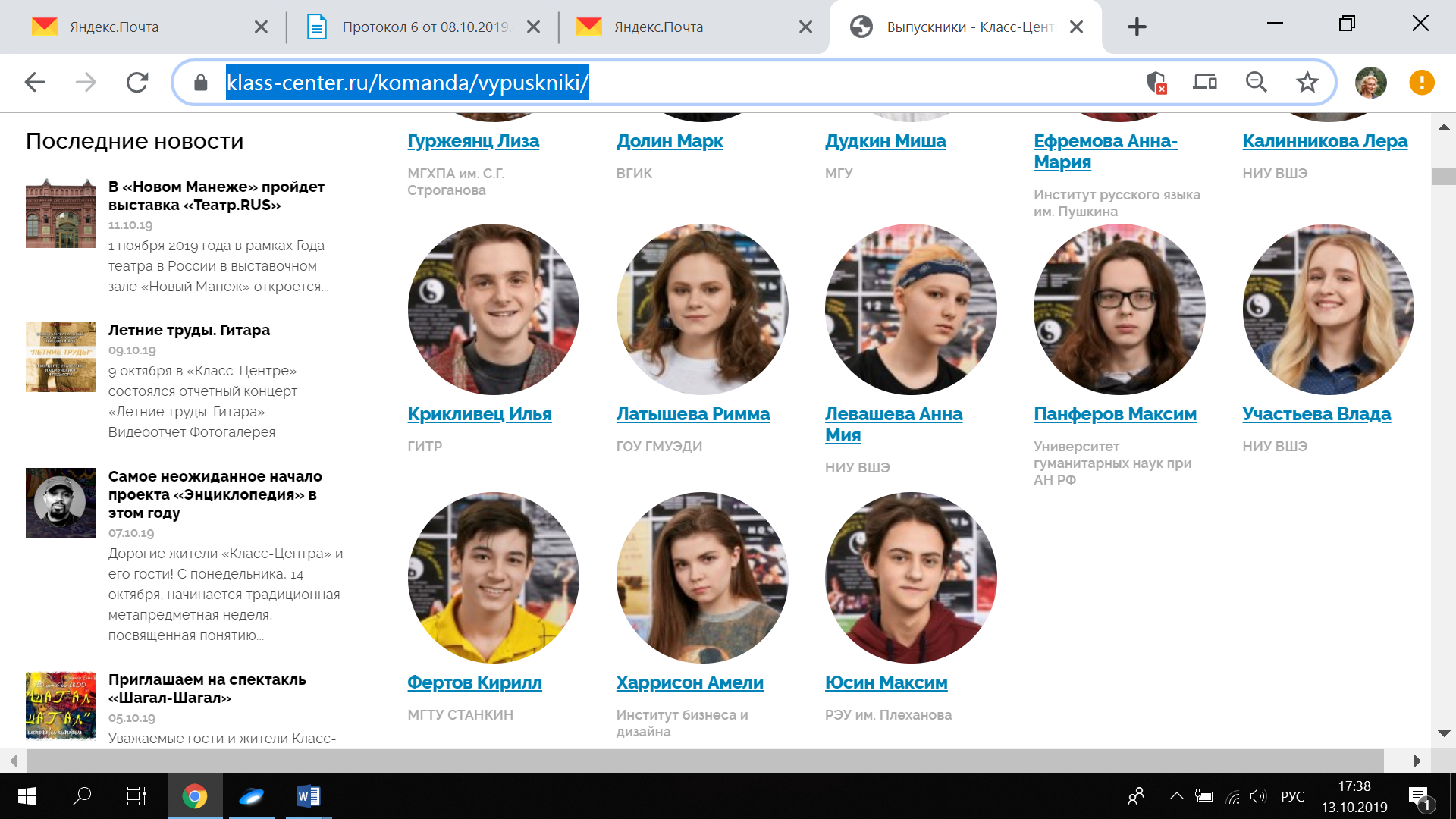 Рабочая группа по созданию Публичного отчета 2018-19 учебного года:Заместитель директора по УМР Е.В.КорольковаЗаместитель директора по УР Н.Н.ОршанскаяЗаместитель директора по УМР Н.В. Сомонова Заместитель директора по УМР О.Е.ВоронцоваАдминистратор М.Г.БоринаАдминистратор О.А.Ивановаклассычисленностьколичество классов1-4 16485-8 181910-11 482Итого:Обучающихся 393классов 19классычисленностьколичество классов	1-4 16785-9 2211111 241Итого:Обучающихся 412классов 20№ФИОТемаРуководительВоронина Ю.«Воображение памяти»Гамбарян П.Е.Галибина К.«Случайность и закономерность»Королькова Е.В.Гарагуля С.«Биоэтические дилеммы»Будилова И.Карманова А.«Время»Гамбарян П.Е.Купряшкина В.«Резонанс»Эль А.Ф.Купцова С.«Отражение»Лободанова Л.В.Муравлева А.«Есть идея»Таланов А.Ю.Соловьев Е.«Паразиты»Филиппов А.В.Фридовский К.«Человек, который смеется»Тюханова Е.Л.Шишова К.«Мысль вне слова»Загоркулькина Ю.В.Хусаинова И.«Адаптация»Тюханова Е.Л.Бокарев С.«Языковой образ общества»Оршанская Н.Н.Ганеев Р.«Ошибка»Багира В.Дворцевая С.«Реальность шедевра»Бражникова Л.Н.Кремер В.«Масса»Уклеина И.А.Кублицкая А.«Бизнесмены от классики»Бражникова Л.Н.Матренина А.«Пространство»Васильева У.В.Мильченко В.«Судьба книги»Перцев Е.В.Раровская Е.«Роль»Сомонова Н.В.Чувелева К.«Человек играющий»Корнева Т..А.Шевелькова К.«Язык как зеркало великих потрясений»Бражникова Л.Н.Шорох В.«Революция VS эволюция»Савенкова И.Э.Эпинатьева М.«История нормы»Воробьева А.В.Яроцкая А.«Золотое сечение»Бахчиева В.Г.Лучший проект СГУщёнки (Гранола) 6А; Камчатка (Ватные игрушки) - 6АСамый настощий проект - Мыловарики - 6Б; Буднее кафе - 6Б Самая лучшая презентация GreenBox (Вечные террариумы) - 6Б; Мото-Мото - 6А Самый профессиональный подход VK&CO (Реклама) - 6А Приз зрительских симпатий am.sign (Значки) - 6БКласс                     Название показа            Педагог 1 «А»«Космос» по произведениям А.Барто. полугодие.«Когда я стану маленьким» по произведениям В.Драгунского. – 2-е полугодиеАлейникова И.Е.1 «Б»«Космос» по произведениям А.Барто. – 1-е полугодие.«Когда я стану маленьким» по произведениям В.Драгунского. – 2-е полугодиеАлейникова И.Е.2 «А»"Мойдодыр" К. Чуковский, разнообразные ритмические рисунки, с реквизитом, под музыку, с текстом.Алейникова И.Е.2 «Б»"Мойдодыр" К. Чуковский, разнообразные ритмические рисунки, с реквизитом, под музыку, с текстом.Алейникова И.Е.3 «А»«ЦВЕТНЫЕ СКАЗКИ» по текстам Иманта Зиедониса"Мистер Твистер" (С.Я.Маршак)Капская Е.А.3 «Б»«ЦВЕТНЫЕ СКАЗКИ» по текстам Иманта Зиедониса"Мистер Твистер" (С.Я.Маршак)Капская Е.А.4 «А»Сказки Е.КлюеваАлейникова И.Е.4 «Б»Сказки Е.КлюеваАлейникова И.Е.5 «И» «Шагал Шагал» (в жанре «местечковая пастораль»). Проза. Документалистика. Биографическая проза. Капская Е.А.5 «А»«Шагал Шагал» (в жанре «местечковая пастораль»). Проза. Документалистика. Биографическая проза. Капская Е.А.5 «Б»«Шагал Шагал» (в жанре «местечковая пастораль»). Проза. Документалистика. Биографическая проза. Капская Е.А.6 «А»Сказка «Слон Хортон» Доктора Сьюза Ямбор В.С.6 «Б»«Женщина-змея» К.ГоцциДолин О.В.7 «А»Вербатум.Зальцман Г.Ю.7 «Б»«Чайка» А.П.ЧеховЯмбор В.С.8 «А»«На плоскости». Композиция из прозы и стихов И. Бродского и Б.Рыжего со стенографией суда над Бродским. Ямбор В.С., Соломатина Ю.И.8 «Б»«На плоскости». Композиция из прозы и стихов И. Бродского и Б.Рыжего со стенографией суда над Бродским. Ямбор В.С., Соломатина Ю.И.10 «А»Спектакль «5 вечеров» по пьесе А.Володина«Месяц в деревне» по пьесе И.ТургеневаДолин О.В.11 «А»Спектакль «12 ночь» по пьесе ШекспираДолин О.В.11 «А»Спектакли по сценической речи:«Муха-Цокотуха» по К.Чуковскому «Ф.М.Д.Преступление и наказание»Савицкова И.В.НЕДОПОЛНИТЕЛЬНОЕ МУЗЫКАЛЬНОЕ ОБРАЗОВАНИЕ В “КЛАСС-ЦЕНТРЕ”. ПРОГРАММА "КЛАССИКА И НЕ ТОЛЬКО"...ОБРАЗОВАТЕЛЬНАЯ МЕТАПРЕДМЕТНАЯ ТЕХНОЛОГИЯ ШКОЛЫ "ЭНЦИКЛОПЕДИЯ"КУРС "ИСТОРИЯ ПРО ТЕАТР"НАЧАЛЬНОЕ ОБРАЗОВАНИЕ. ПЕРВЫЕ ПРОЕКТЫ. ПРОДУКЦИЯ. РЕКЛАМА. МАСТЕР-КЛАССЫ.КУРС "ОСНОВЫ БИЗНЕС-МОДЕЛИРОВАНИЯ. РЕАЛЬНЫЕ БИЗНЕС-ПРОЕКТЫ".Фамилия, имяКлассПредметВолкова Софья7аЛитератураШепелева Мария7аАнглийский язык, русский языкВовченко Елизавета8аАнглийский язык, литератураМирошкин Артем8аАнглийский язык, историяГарагуля София10аИскусство (МХК)Андрейченко Наталья11аЛитератураАникушина Лиса11аРусский языкКалинникова Валерия11аАнглийский языкПредметСредний балл по школеМаксимальный балл по школеРусский язык 8098Литература8097Математика (профиль)6184История 7691Обществознание7794Английский язык8095НаградаФамилия, классЛитературный материал1Гран ПриЖиленко Яна 7бР. Рождественский «Марк Шагал»1-2е классы2Лауреат 1й степениИскияева Вера 2бС. Козлов «Испанская баллада»3Лауреат 2й степениЦымбалова Ева 1аАндрей Усачев «Потерялсямальчик»4Лауреат 2й степени Абасалиева Алиса 1бЖак Превер «Как нарисоватьптицу»5Лауреат 2й степениПершина Вера 2бСамуил Маршак «Дом, которыйпостроил Джек»6Лауреат 3й степениДзюбан Леонид 1бВера Полозкова «Жизнь рассыпалась в труху»3-4е классы7Лауреат 1й степениЯковлев Никита 3аЮрий Яковлев «У человекадолжна быть собака»8Лауреат 2й степениВиноградова Елизавета 3аДавид Самойлов «Подставьладонь под снегопад»9Лауреат 2й степениКотова Ксения 3бАгния Барто «Ку-ку»10Лауреат 2й степениЛарина Евгения 4аВера Полозкова «Прогулка»,«Зубы», «Случай с Егором Петровичем»11Лауреат 2й степениКазанцева Елизавета 4аНадежда Тэффи«Шляпка»12Лауреат 3й степениНеклюдова Дарья 3бИрина Антонова «Подарок»13Лауреат 3й степениЧубченко Ярослава 4аАртур Гиваргизов «НеЧавкать» (проза)5-6е классы.14Лауреат 1й степениКурбацкая Лада 5аСаша Чёрный «Дневник ФоксаМики»15Лауреат 2й степениЯроцкая Софья 5бНаринэ Абгарян «Манюня»16Лауреат 2й степениКример Патриция 6бЛьюис Керролл «Алиса вСтране чудес»17Лауреат 3й степениКуркова Екатерина 6аРоберт Рождественский «Если выесть - будьте первыми»7-10е классы18Лауреат 1й степениНикишин Матвей 7бМихаил Зощенко «Муза»19Лауреат 1й степениКремер Всеволод 10аОК. Мельникова «Подростковые драмы»20Лауреат 2й степениХалецкий Евгений 7аЛариса Рубальская «Про Карлаи Клару»21Лауреат 2й степениБильжо Егор 8бНиколай Гумилев «Слово»,Андрей Вознесенский «В час отлива возле чайной», Саша Черный «Городская сказка»22Лауреат 3й степениКиселев Артем 7бБулат Окуджава «Мы убиликомара»классТема, жанрДата1б«Образ, ассоциация» – «На какое животное я похож» (живопись)1ч1б«Сладкий город» - архитектура в виде посуды и сладостей, понятия «масштаб», «ближе-дальше» (фломастеры)1ч8б и 7бПервая выставка на годовую тему «Художественный образ» - превращение обычного деревянного бруска в художественный образ (по методике Дмитрия Крымова - задание «Театр начинается с палки»)1чВсе классы«Часть и целое»: «Осенние листья и осеннее дерево» (коллективный коллаж), «Арчимбольдо посвящается» (коллективный коллаж), «Часть и целое», «Фракталы», «Портрет Гулливера» (коллективный коллаж и не только)1ч3б,6бВыставка к кельтскому новому году: «Монстры из обрезков бумаги».1чВсе классы«Диалог искусств» - рисуем разные по жанру музыкальные произведения - мягкие материалы.2ч1-3 классы«Картина в оконной раме» - пейзаж, живопись.2ч1-3 классы«Дома для Зла и Добра» - бумажное конструирование.2ч1бВыставка в рамках годового проекта «Дома».2чВсе классы«Движение и люди под дождём» - графика2ч7б«Головные уборы эпохи Возрождения»2чВсе классы«Графика. Серое и тональная растяжка»3чВсе классы«Барельеф»3чВсе классы«Мартовский снег. Живопись»3чВсе классыТрадиционная тема портрета к выставке портретов к 23 февраля и к 8 марта.3чВсе классыЭкспресс-выставки: «Нотр-Дам де Пари», «Обрывки. Фантазия», большая выставка «Ритм» в рамках недели Энциклопедии.4чклассытема6б«Готическая архитектура. Витраж» + создание собственных на тему «Вечность».7б«Лента времени. Периодизация. Эпохи и большие стили». «Титаны Возрождения. Микеланджело».8б«Лента времени. Периодизация. Эпохи и большие стили»- «Барокко и рококо. Классицизм и неоклассицизм».5е классыРельеф, барельеф, храм, портик, колонны (греческий ордер),фронтон. Древнегреческие и древнеримские храмы.6аОсобенности православной иконописи и типология икон.Устройство православного храма. Наиболее значимые православные храмы: Софии Киевской, Софии Новгородской, Успенский и Дмитровский соборы во Владимире, храм Покрова на Нерли.7аАрхитектура: шатровой стиль, «московское барокко». СоборВасилия Блаженного, Храм Вознесения в Коломенском, Храм Троицы в Филях, храм Николы в Хамовниках, Теремной дворец, палаты боярина Кириллова.8аПарадный портрет. Работы В.И. Баженова, М.Ф. Казакова.6бРусское искусство 15 в. (Иконопись, архитектура)7бРусское искусство 16-17 вв. (Архитектура, живопись)8бБарокко и классицизм в России (Архитектура, живопись)Семинары, конференцииВсего 4 мероприятияЕжегодно в «Класс-Центре» проходят мероприятия конференции «Чтения памяти Л.Сулержицкого». В этом году в рамках конференции на территории школы проходили мастер-классы лучших педагогов России. В феврале прошла встреча участников Программы развития для калужских директоров. В рамках семинара прошли:Экскурсия по школе;Работа с участниками модуля, показ фильма о школе;Репетиция и показ сп. "Шагал Шагал".Уже не первый год «Класс-Центр» сотрудничает с программой "Учитель для России". В этом году школу посетила делегация из 100 человек. В рамках семинара прошли:экскурсия по школе;показ спектакля "Шагал Шагал" учащихся 5х классов; семинар и лекция С.З.Казарновского.Учебный год2012-20132013-20142014-20152015-20162016-20172017-20182018-2019Количество просмотренных спектаклей100120114112133168179Класс, педагогЭкскурсии8А кл. Королькова Е.В., Эль А.Ф.Литературная экскурсия в Орел.7А, 7Б, Бахчиева В.Г., Малышева Н.А.Образовательная экскурсия в Казань. Образовательная экскурсия в Казань. 10А, Бражникова Л.Н.Литературная экскурсия «Петербург Достоевского». 11А, Савенкова И.Э., Малышева Н.А.Экскурсия в музей-заповедник Д. Менделеева и А. Блока в усадьбе Шахматово. 7А, Малышева Н.А.Образовательная экскурсия в Ярославль. 7А, Малышева Н.А., 6А. Бахчиева В.Г.Экскурсия в Суздаль и Владимир. 10-11 кл Савенкова И.Э., Гамбарян П.Е.Музей истории ГУЛАГа. Экспозиция, посвященная 100-летию со дня рождения А.И. Солженицына.6А. Савенкова И.Э., Бахчиева В.Г.Экскурсия в ГМИИ им. А.С. Пушкина «Искусство средних веков». 5И, 5А., 5Б Савенкова И.Э.Экскурсия в Египетский зал, "Искусство Древней Греции» в ГМИИ им. А.С. Пушкина. 6а. Савенкова И.Э., Бахчиева В.Г.Третьяковская галерея, зал Древнерусского искусства. 5А Савенкова И.Э.ГМИИ им. А.С. Пушкина, зал Древнего Рима. 6А Королькова Е.В, Бахчиева В.Г.Литературный музей А.С. Пушкина. Урок в музее по роману А.С.Пушкина «Дубровский». 8б Милованцева Л.Н.Экскурсия 8б по историческим местам Санкт-Петербурга. Сентябрь 2018.5и (часть класса) Олейник Т.Л.Экскурсионная поездка в Лондон, которая была связана с реализацией проекта Discovery. Март 2019.6-10е кл. Олейник Т.Л.Экскурсия в Экспериментариум на английском языке. 11а кл. Бахчиева В.Г.Урок в музее. Третьяковская галерея. 6а кл. Бахчиева В.Г.Экскурсия в Суздаль.КлассЭкскурсии1а, Шумова М.В.Музей кукол в театре Образцова«Музей Уникальных Кукол» Мастер-класс по изготовлению глиняной игрушкиМастер-класс «Японская кукла» (оригами)Межей «В гостях у бабы Яги» в ИзмайловоМузей Дарвина «В мире древних животных»1б, Воронина Т.И.8 сен - Пожарная часть18 ноября - Музей крестьянского быта9 декабря - Этнопарк Кочевник1 февраля - МК "Дома будущего"15 февраля - Необычные дома Москвы2а, Маценко О.В.8 сент  - Музей гармоники им.Мирека «Фестиваль музыкальных язычков»19 ноября – Московский планетарий «Путешествие по Солнечной системе»20 мая – Автобусная экскурсия по Москве «Посвящение в москвичи»2б, Косинская Н.И.Ноябрь, музей театр кукл им.ОбразцоваДекабрь, ПланетарийАпрель, Музей Буратино и ПиноккиоМай, Ботанический сад3а, Перцев Е.В.2 сентября, Исторический музей14 ноября, Музей музыкальных инструментов21 февраля, Музей кочевых культур4 марта, Музей Востока3б, Корнева Т.А.1 февраля - лекция организатора и актрисы "Театра марионеток" Е.Баркеевой "История театральной куклы" + мастер-класс по изготовлению перчаточной куклы (в рамках Литературного чтения: читаем и анализируем книгу К.Коллоди "Приключение Пиноккио").11 марта - лекция старшего научного сотрудника Геологического института РАН Я.И.Трихунова "Расселение первобытного человека" + мастер класс по изготовлению первобытных орудий (в рамках работы над проектом "Происхождение человека").18 марта лекция старшего научного сотрудника Геологического института РАН Я.И.Трихунова "Разнообразие видов".4а, Полина А.А.Экскурсия в пожарную часть № 19Экскурсия в учебный колледж МЧС;Встреча-лекция с сотрудниками ГИБДД.4б, Барычева С.Н.Экскурсия по зданию паровозного депо во 2-м Амбулаторном проездеМузей кочевой культуры